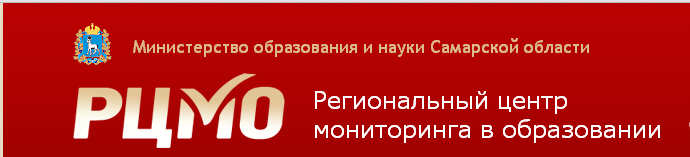 АНАЛИТИЧЕСКАЯ СПРАВКА по итогам Всероссийских проверочных работ ПО РУССКОМУ ЯЗЫКУ, проведенных в 2020 году в образовательных организациях, расположенных на территории Самарской области(5-8-е классы)Самара 2020НОРМАТИВНО-ПРАВОВОЕ ОБЕСПЕЧЕНИЕ И СРОКИ ПРОВЕДЕНИЯ ВПРВсероссийские проверочные работы (далее – ВПР) для учащихся 5-8-х классов проводились на территории Самарской области в сентябре - октябре 2020 года в качестве входного мониторинга качества образования. ВПР в 2020 году проходили в штатном режиме по материалам обучения за предыдущий класс. Проведенные работы позволили оценить уровень достижения обучающихся не только предметных, но и метапредметных результатов, в том числе овладения межпредметными понятиями и способность использования универсальных учебных действий (далее – УУД) в учебной, познавательной и социальной практике. Результаты ВПР помогли образовательным организациям выявить имеющиеся пробелы в знаниях у обучающихся для корректировки рабочих программ по учебным предметам на 2020-2021 учебный год.Нормативно-правовое обеспечение ВПРПриказ Министерства образования и науки Российской Федерации от 6 октября 2009 г. № 373 «Об утверждении и введении в действие федерального государственного образовательного стандарта начального общего образования»;Приказ Министерства образования и науки Российской Федерации от 17 декабря 2010 г. № 1897 «Об утверждении федерального государственного образовательного стандарта основного общего образования»;Приказ Рособрнадзора от 27.12.2019 № 1746 «О проведении Федеральной службой по надзору в сфере образования и науки мониторинга качества подготовки обучающихся общеобразовательных организаций в 2020 году» (с изменениями, внесенными приказами Рособрнадзора от 17.03.2020 
№ 313, от 06.05.2020 № 567, от 05.08.2020 № 821);Письмо Рособрнадзора от 22.05.2020 № 14-12 «О проведении всероссийских проверочных работ в 5-9 классах осенью 2020 года»;Письмо Рособрнадзора от 05.08.2020 № 13-404 «О проведении всероссийских проверочных работ в 5-9 классах осенью 2020 года 
(в дополнение к письмам Рособрнадзора от 22.05.2020 № 14-12, от 05.08.2020 
№ 13-404)»;Письмо Рособрнадзора от 04.09.2020 № 13-444 «О проведении всероссийских проверочных работ в 5-9 классах осенью 2020 года (в дополнение к письмам Рособрнадзора от 22.05.2020 № 14-12, от 05.08.2020 
№ 13-404)»;Распоряжение министерства образования и науки Самарской области от 06.02.2020 № 106-р «О проведении мониторинга качества подготовки обучающихся общеобразовательных организаций, расположенных на территории Самарской области, в форме Всероссийских проверочных работ» (с изменениями, внесенными распоряжениями министерства образования и науки Самарской области от 20.03.2020 
№ 305-р, от 25.08.2020 № 665).Даты проведения мероприятий:Сроки проведения ВПР по каждой образовательной организации устанавливались индивидуально в рамках установленного временного промежутка с 14 сентября по 12 октября 2020 года.ОСНОВНЫЕ РЕЗУЛЬТАТЫ ВЫПОЛНЕНИЯ ВПР ПО РУССКОМУ ЯЗЫКУ 2.1. РЕЗУЛЬТАТЫ ВЫПОЛНЕНИЯ ПРОВЕРОЧНОЙ РАБОТЫ ОБУЧАЮЩИХСЯ 5 КЛАССА ПО РУССКОМУ ЯЗЫКУУчастники ВПР по русскому языку в 5 классахВ написании ВПР по материалам 4-го класса учебного в штатном режиме в сентябре-октябре 2020 года приняли участие 28389 обучающихся 5-х классов из 665 образовательных организаций Самарской области, реализующих основную общеобразовательную программу основного общего образования.Количество участников проверочной работы по русскому языку по сравнению с 2018-2019 гг. уменьшилось на 11,2 %.Информация о количестве участников проверочных работ приведена в таблице 2.1.1.Таблица 2.1.1Общая характеристика участников ВПР по русскому языку 
в 5 классахСтруктура проверочной работы Тексты заданий в вариантах ВПР в целом соответствовали формулировкам, принятым в учебниках, включенных в Федеральный перечень учебников, рекомендуемых Министерством просвещения РФ к использованию при реализации имеющих государственную аккредитацию образовательных программ начального общего образования.Каждый вариант проверочной работы включал в себя 15 заданий: 13 заданий базового уровня, 2 – повышенного, и состояла из двух частей, которые выполнялись в разные дниВПР по русскому языку состояла из двух частей, которые выполнялись в разные дни и различались по содержанию и количеству заданий.Часть 1 содержала 3 задания: диктант (задание 1) и 2 задания по написанному тексту. Часть 2 состояла из 12 заданий, 9 заданий относились к приведенному в варианте ВПР тексту для чтения.Основу первой части проверочной работы составил диктант, который позволил проверить уровень сформированности видов речевой деятельности: слушания, говорения, чтения, письма, умение выпускников начальной школы писать под диктовку тексты в соответствии с изученными правилами.Задания второй части ВПР были направлены на проверку умений работать с текстом (определять главную мысль, делить текст на смысловые части), а также – на проверку базовых предметных знаний и умений, сформированности УУД. Кроме того, проверяемые в заданиях 4, 6–10 и 15 умения востребованы в жизненных ситуациях межличностного устного и письменного общения.Система оценивания выполнения работыПолностью правильно выполненная работа оценивалась 38 баллами. Перевод первичных баллов в отметки по пятибалльной шкале представлен в таблице 2.1.2.Таблица 2.1.2 Перевод первичных баллов по русскому языку в отметкипо пятибалльной шкалеКак и в предыдущие годы, общий подход к оценке типов заданий, включенных в проверочную работу, существенно не изменился: задания базового уровня оценивались от 0 до 2 баллов, повышенного – от 0 до 3 баллов.Общая характеристика результатов выполнения работыСредний балл выполнения проверочной работы по Самарской области составил 3,7, что ниже значения прошлого года на 0,3 балла.Распределение участников по полученным отметкам в разрезе показателей Самарской области показано в таблице 2.1.3.По итогам ВПР в 2020 году 10645 пятиклассников (44,65 %) Самарской области получили отметку «3», что на 3,75 % меньше, чем в 2019 г. 7922 обучающихся (33,23 %) получили отметку «4», что на 5,23 % больше, чем в 2019 г. Максимальное количество первичных баллов набрали 1593 участников ВПР (6,68 %), в то время как в 2019 году этот показатель составлял 4,4 %.Таблица 2.1.3Распределение участников по полученным баллам (статистика по отметкам)На отметки «4» и «5» (качество обучения) выполнили работу 17998 обучающихся, что на 12,8 % выше среднего значения показателя по Российской Федерации (50,6 %).Следует отметить, что в 2019 году качество обучения в образовательных организациях (далее – ОО) региона по русскому языку отличалось от среднего по Российской Федерации лишь на 6,2 %, а в 2018 году – на 11,4 %.Результаты выполнения проверочной работы показали, что с предложенными заданиями справились 93,2 % пятиклассников, что на 6,5 % выше показателя по Российской Федерации. В сравнении с 2018 г. и 2019 г. этот показатель снизился соответственно на 4,5 % и 3,7 %. Таким образом, результаты Самарской области по итогам выполнения ВПР за 4 класс превышают аналогичные средние показатели по Российской Федерации. В то же время уровень обученности по русскому языку в сравнении с 2019 годом снизился в 2 раза, а качество обученности снизилось на 12,4 %.Таблица 2.1.4 Распределение групп баллов по территориальным управлениям
министерства образования и науки Самарской областиНаиболее успешно с ВПР по русскому языку справились пятиклассники образовательных учреждений следующих территориальных управлениях министерства образования и науки Самарской области 
(далее- ТУ): Южного (74,5 % участников выполнили работу на отметку «4» и «5») и Северного (70,2 %) ТУ.Наибольшая доля участников, получивших по ВПР по русскому языку отметку «2» (выше среднего значения по региону – 6,67 %) зафиксирована в следующих адмитистративно-территориальных единицах (далее- АТЕ): Красноармейский м. р. (15,65 %), г. о. Похвистнево (12,86 %), Хворостянский м. р. (11,72 %), г. о. Кинель (11,19 %), г. о. Отрадный (11,19 %), Камышлинский м. р. (11 %), Кинель-Черкасский м. р. (10,55 %), Кинельский м. р. (10,4 %).  В Самарской области отсутствуют АТЕ, в которых с проверочной работой по русскому языку справились 100 % участников. Наименьшая доля участников, получивших отметку «2» по русскому языку, выявлена в Южном (Большечерниговском м. р.) и Северном (Челно-Вершинском м. р.) ТУ. Наибольшая доля участников, получивших по ВПР по русскому языку отметку «5», зафиксирована в следующих АТЕ: м.р. Больше-Черниговский и м.р. Большеглушицкий. В 2019 году по данному показателю лидировало Самарское ТУ, а в 2018 - Юго-Восточное и Юго-Западное ТУ. Таблица 2.1.5Уровень обученности и качество обучения по русскому языку обучающихся 5 классов Анализ результатов ВПР позволяет сделать вывод о том, что показатель уровня обученности пятиклассников по русскому языку (доля участников, преодолевших минимальный балл) во всех ТУ выше среднего показателя по Российской Федерации (86,67 %). Диаграмма 2.1.1Сравнение уровня обученности учащихся 5-х классов по русскому языкуВ целом по Самарской области показатель уровня обученности составил 93,23 %, что на 6,56 % выше среднего значения по всей выборке. По показателю качества обучения (63,44 %) эта разница составляет 12,87 %.Сравнение уровня обученности русскому языку по ТУ позволяет выделить округа, где он ниже среднего показателя по региону (Кинельское ТУ, Отрадненское ТУ, Северо-Восточное ТУ, г.о. Самара, Юго-Восточное ТУ, Юго-Западное ТУ).Лидируют по качеству обученности пятиклассников (выше среднего показателя по региону) Южное и Северное ТУ, г. о. Самара. Распределение баллов участников ВПР по русскому языку в 5 классах в 2020 году отличается от нормального распределения (Диаграмма 2.1.2).В целом по Самарской области доля участников ВПР по русскому языку, получивших максимальный балл, в 2020 году ниже, чем указанный показатель по итогам ВПР в 2018 и 2019 году (0,5 % против 0,85 % в 2018 и 1,79 % в 2019).Диаграмма 2.1.2 Распределение участников ВПР по сумме полученных первичных балловВместе с тем аналогичная тенденция в неравномерном колебании данного показателя просматривается в картине распределения баллов по всей выборке проведения ВПР в регионах Российской Федерации. Это свидетельствует о том, что полученные по Самарской области результаты в целом достоверны, а особенности распределения первичных баллов обусловлены неравномерным распределением заданий по уровню сложности. Таблица 2.1.6. Анализ выполнения отдельных заданий (достижение планируемых результатов в соответствии образовательной программой)Обучающиеся 5-х классов ОО Самарской области выполнили все предложенные задания успешнее, чем в среднем по Российской Федерации. В том числе показатель выполнения выше более чем на 6 % следующим навыкам: умение писать текст под диктовку, соблюдая в практике письма изученные орфографические и пунктуационные нормы (1К1), умение составлять план прочитанного текста (7). умение распознавать имена существительные, имена прилагательные в предложении, их грамматические признаки (12.2). Отклонение от средних результатов при выполнении остальных заданий несущественное. Значительное число пятиклассников Самарской области (85,19 %) умеют писать под диктовку тексты в соответствии с изученными правилами правописания; проверять предложенный текст, находить и исправлять орфографические и пунктуационные ошибки. Достаточно высокий уровень выполнения заданий на распознавание главных членов предложения, нахождение главных и второстепенных (без деления на виды) членов предложения (80,53 %), на расстановку ударений (73,5 %), на распознавание глаголов в предложении (80,08 %).Вместе с тем ряд заданий вызвал больше затруднений (достижение соответствующих планируемых результатов в соответствии образовательной программой составило менее 50 %), в том числе задания:на определение конкретной жизненной ситуации для адекватной интерпретации данной информации, соблюдая при письме изученные орфографические и пунктуационные нормы;на интерпретацию содержащейся в тексте информации.Таким образом, среди заданий, вызвавших наибольшее затруднение, задания на толкование ситуации в заданном контексте, представление ситуации корректно с этической точки зрения, а также написание предложений без орфографических и пунктуационных ошибок. Диаграмма 2.1.3Выполнение заданий ВПР по русскому языку в 5 классеКак следует из диаграммы 2.1.3, качество выполнения отдельных заданий ВПР по русскому языку соответствует тенденциям, проявившимся по всей выборке.Средний процент выполнения заданий группами обучающихся представлен в таблице 2.1.7.Таблица 2.1.7Средний процент выполнения обучающимися(группы по полученному баллу)Соотношение показателей выполнения отдельных заданий сохраняется в различных группах обучающихся (диаграмма 2.1.4). Это говорит о том, что трудности, возникшие при выполнении отдельных заданий, характеры для всех обучающихся в той или иной степени. Диаграмма 2.1.4Выполнение заданий ВПР по русскому языку разнымигруппами обучающимися (по итоговому баллу по 5-балльной шкале)Объективность результатов ВПР по русскому языку определяется степенью соответствия отметок за выполненную работу и отметок по журналу. Значение указанного показателя по итогам ВПР в сентябре-октябре 2020 года представлено на диаграмме 2.1.5 и в таблице 2.1.8.Диаграмма 2.1.5Соответствие отметок за выполненную работу и отметок по журналу, %Таблица 2.1.8Соответствие отметок за выполненную работу и отметок по журналуПо данным, указанным ОО в формах сбора результатов ВПР, 64,86 % участников ВПР получили за проверочную работу отметки, соответствующие отметкам за предыдущую четверть (триместр), 26,51 % обучающихся были выставлены отметки ниже, и только у 8,62 % участников–  отметка за ВПР выше, чем отметки в журнале.В таблице 2.1.9 представлены сравнительные данные о соотношении оценок за ВПР по русскому языку и текущей успеваемости обучающихся.Таблица 2.1.9Соответствие отметок за выполненную работу и отметок по журналуРезультаты ВПР по русскому языку более чем на 80 % соответствуют текущей успеваемости обучающихся 5 классов ОО Богатовского, Клявлинского, Большечерниговского, Волжского, Пестравского, Челно-Вершинского, Шенталинского муниципальных районов, г. о. Отрадного.Наиболее ярко тенденция к снижению результатов выполнения ВПР в сравнении с отметками по журналу проявилась в ОО следующих АТЕ: Алексеевский м.р. (35,29 %), Красноармейский м. р. (44,22 %), г. о. Кинель (36,82 %), Камышлинский м.р. (38 %), г. о. Похвистнево (37,2 %), 
Елховский м.р. (30,99 %). Доля обучающихся, повысивших результаты, наиболее высока в ОО 
г. о. Самара, Борского м.р. и Ставропольского м.р.. Значительное снижение и повышение результатов может свидетельствовать о необъективности (завышение или занижение отметок) или недостаточной систематичности (несоответствие общему объему содержания обучения) текущего оценивания.Наибольшее рассогласование результатов ВПР и текущей успеваемости выявлено на территории Красноармейского м.р., не подтвердили отметки около половины пятиклассников. 2.2 РЕЗУЛЬТАТЫ ВЫПОЛНЕНИЯ ПРОВЕРОЧНОЙ РАБОТЫ
ОБУЧАЮЩИХСЯ 6 КЛАССА ПО РУССКОМУ ЯЗЫКУУчастники ВПР по русскому языку в 6 классахВ написании ВПР по материалам 5-го класса в штатном режиме в сентябре-октябре 2020 года приняли участие 28265 обучающихся 6-х классов из 666 образовательных организаций Самарской области, реализующих основную общеобразовательную программу основного общего образования.Количество участников проверочной работы по русскому языку по сравнению с 2018-2019 гг. уменьшилось на 1119 человек. Информация о количестве участников проверочных работ приведена в таблице 2.2.1.Таблица 2.2.1Общая характеристика участников ВПР по русскому языку в 6 классахСтруктура проверочной работы Тексты заданий в вариантах ВПР в целом соответствовали формулировкам, принятым в учебниках, включенных в Федеральный перечень учебников, рекомендуемых Министерством просвещения РФ к использованию при реализации имеющих государственную аккредитацию образовательных программ основного общего образованияКаждый вариант проверочной работы содержал 12 заданий, в том числе 5 заданий к приведенному тексту для чтения.Задания 1-9 предполагали запись развернутого ответа, задания 10-12 - краткого ответа в виде слова (сочетания слов). Задания проверочной работы направлены на выявление уровня владения обучающимися предметными правописными нормами современного русского литературного языка (орфографическими и правописными) и учебно-языковыми аналитическими умениями фонетического, морфемного, морфологического и синтаксического разборов, а также регулятивными и познавательными универсальными учебными действиями.Все задания отнесены к базовому уровню сложности.Система оценивания выполнения работыПолностью правильно выполненная работа оценивалась 45 баллами. Перевод первичных баллов в отметки по пятибалльной шкале представлен в таблице 2.2.2.Таблица 2.2.2 Перевод первичных баллов по русскому языку в отметкипо пятибалльной шкалеКак и в предыдущие годы, общий подход к оценке типов заданий, включенных в проверочную работу, существенно не изменился: максимальное количество баллов предусмотрено за выполнение задания 2 (фонетический, морфемный и морфологический анализ слова, синтаксический анализ словосочетания и предложения) – 12 баллов; а также задания 1 (соблюдение норм русского литературного языка) – 9 баллов.Общий подход к оценке типов заданий, повторно включенных в проверочную работу, существенно не изменился.Общая характеристика результатов выполнения работыСредний балл выполнения проверочной работы по Самарской области составил 3,5, что ниже значения прошлого года на 0,5 балла.Распределение участников ВПР по полученным отметкам в разрезе показателей Самарской области показано в таблице 2.2.3.По итогам ВПР в 2020 году 10645 шестиклассников (44,65 %) Самарской области получили отметку «3», что на 3,75 % меньше, чем в 2019 г. 7922 обучающихся (33,23 %) получили отметку «4», это на 5,23 % больше, чем в 2019 г..Максимальное количество первичных баллов набрали 1593 участников ВПР (6,68 %), в 2019 году этот показатель составлял 4,4 %. Таблица 2.2.3Распределение участников по полученным баллам
(статистика по отметкам)На отметки «4» и «5» (качество обучения) выполнили работу 14585 обучающихся (51,6 %), что на 11,6 % выше среднего значения показателя по Российской Федерации (40,0 %).Следует отметить, что в 2019 году качество обучения в ОО региона по русскому языку отличалось от среднего по Российской Федерации только на 6,4 %, а в 2018 году – на 7,1 %.Результаты выполнения проверочной работы показали, что с предложенными заданиями справились 89,2 % шестиклассников, что на 9 % выше показателя по Российской Федерации. В сравнении с 2018 г. и 2019 г. этот показатель снизился соответственно на 4,5 % и 3,7 %. Таким образом, результаты Самарской области по итогам выполнения ВПР за 5 класс превышают аналогичные средние показатели по Российской Федерации. В то же время уровень обученности по русскому языку в сравнении с 2018 и 2019 гг. практически не изменился. Качество обученности снизилось на 4,7 %.Таблица 2.2.4Распределение групп баллов по территориальным управлениям
министерства образования и науки Самарской областиНаиболее успешно с ВПР по русскому языку справились шестиклассники ОО Западного ТУ: 57,7 % участников выполнили работу на отметку «4» и «5», уровень обученности составил 95,9 %, Северного ТУ 
(61,3 % качества обучения), Южного управления (58,1 % качества обучения).Наибольшая доля участников, получивших по ВПР по русскому языку отметку «2» (выше среднего значения по региону – 10,8 %) зафиксирована в следующих АТЕ: Красноярский м. р. (18,1 %), г. о. Кинель (17,3 %), Камышлингский м. р. (17,6 %), г. о. Жигулевск (16 %), Алексеевский район (14,9%), г. о. Самара (13,7 %). В Самарской области отсутствуют АТЕ, в которых справились с проверочной работой по русскому языку 100 % участников. Наименьшая доля участников, получивших отметку «2» по русскому языку, выявлена в следующих ТУ: Западном ТУ (4,1 %), Южном ТУ (4,9 %), Отрадненском ТУ (5,8 %), Северном ТУ (6,0 %). Среди муниципальных районов следует отметить Шигонский м.р., Пестравский м.р., Безенчукский м.р., Богатовский м.р., Большечерниговский м.р.. Наибольшая доля участников, получивших по ВПР по русскому языку отметку «5», зафиксирована в м. р. Сызранский (21,53 %), м. р. Челно-Вершинский (19,23 %), г. о. Похвистнево (19,26 %), м. р. Безенчукский 
(18,7 %), м. р. Шигонский (18,5 %). В 2019 году по данному показателю лидировали Борский м.р., Челно-Вершинский м. р., г.о. Тольятти, 
г.о. Кинель, г.о. Отрадный; в 2018 – Большечерниговский м.р., Сызранский м.р., Челно-Вершинский м.р., г.о. Кинель. Таблица 2.2.5Уровень обученности и качество обучения 
по русскому языку обучающихся 6 классовАнализ результатов ВПР позволяет дать оценку уровня обученности шестиклассников по русскому языку (доля участников, преодолевших минимальный балл). Во всех образовательных округах этот показатель выше среднего показателя по Российской Федерации (80,2 %). По качеству обученности во всех округах этот показатель также выше среднего показателя по Российской Федерации (40 %).Диаграмма 2.2.1Сравнение уровня обученности учащихся 6-х классов по русскому языкуВ целом по Самарской области показатель уровня обученности составил 89,2 %, что на 9 % выше среднего значения по всей выборке. По показателю качества обучения (51,6 %) эта разница составляет 
11,6 %.Сравнение уровня обученности русскому языку по ТУ позволяет выделить округа, где он ниже среднего показателя по региону (Кинельский ТУ, Северо-Западный ТУ, Юго-Восточный ТУ, г.о. Самара). Лидируют по качеству обученности шестиклассников (выше среднего показателя по региону) Южный, Северный, Западный ТУ. Диаграмма 2.2.2Распределение участников ВПР по сумме полученных первичных балловВместе с тем аналогичная тенденция в неравномерном колебании данного показателя просматривается в картине распределения баллов по всей выборке проведения ВПР в регионах Российской Федерации. Это свидетельствует о том, что полученные по Самарской области результаты в целом достоверны, а особенности распределения первичных баллов обусловлены неравномерным распределением заданий по уровню сложности. Таблица 2.2.6Анализ выполнения отдельных заданий (достижение планируемых результатов в соответствии образовательной программой, %Обучающиеся 6-х классов ОО Самарской области выполнили успешнее, чем в среднем по Российской Федерации, практически все предложенные задания. В том числе показатель выполнения более чем на 6 % выше по результатам выполнения 50 % заданий (морфемный, морфологический, словообразовательный анализы слов, лексический анализ слова, опознавание самостоятельных частей речи и их формы, а также служебных частей речи и междометия). Отклонение от средних результатов при выполнении остальных заданий несущественное. Достаточно высокий уровень выполнения заданий на лексический анализ слова, понимание текстов различных типов речи, нахождение требуемой информации (83,67 %), орфоэпический разбор слова (72,84 %), на различение частей речи и их форм (76,92%).Вместе с тем ряд заданий вызвал больше затруднений (достижение соответствующих планируемых результатов в соответствии образовательной программой составило менее 50%), в том числе задания:на применение синтаксических знаний в практике правописания с помощью графической схемы (41,82 %);на обоснование расстановки запятых в предложении с прямой речью, в сложном предложении (46,96 %);на фонетический, морфемный, морфологический разбор слова 
(47,31 %).Таким образом, среди заданий, вызвавших наибольшее затруднение, преобладают задания аналитического типа. Указанные затруднения связаны не только с предметными знаниями, но и с уровнем сформированности регулятивных и познавательных универсальных учебных действий.Диаграмма 2.2.3Выполнение заданий ВПР по русскому языку в 6 классеКак следует из диаграммы 3, качество выполнения отдельных заданий ВПР по русскому языку соответствует тенденциям, проявившимся по всей выборке.Средний процент выполнения заданий группами обучающихся представлен в таблице 2.2.7.Таблица 2.2.7Средний процент выполнения обучающимися 
(группы по полученному баллу)Соотношение показателей выполнения отдельных заданий сохраняется в различных группах обучающихся диаграммы (диаграмма 2.2.4). Это говорит о том, что трудности, возникшие при выполнении отдельных заданий, характеры для всех обучающихся в той или иной степени. Диаграмма 2.2.4Выполнение заданий ВПР по русскому языку разнымигруппами обучающимися (по итоговому баллу по пятибалльной шкале)Объективность результатов ВПР по русскому языку определяется степенью соответствия отметок за выполненную работу и отметок по журналу. Значение указанного показателя по итогам ВПР в сентябре-октябре 2020 года представлено на диаграмме 2.2.5 и в таблице 2.2.8.Диаграмма 2.2.5Соответствие отметок за выполненную работу и отметок по журналу, % Таблица 2.2.8Соответствие отметок за выполненную работу и отметок по журналуПо данным, указанным ОО в формах сбора результатов ВПР, 59,35 % участников ВПР получили за проверочную работу отметки, соответствующие отметкам за предыдущую четверть (триместр), 35,73 % обучающихся были выставлены отметки ниже, и у 4,92 % участников –  отметка за ВПР выше, чем отметки в журнале.В таблице 2.2.9 представлены сравнительные данные о соотношении отметок за ВПР по русскому языку и текущей успеваемости обучающихся.Таблица 2.2.9Соответствие отметок за выполненную работу и отметок по журналуРезультаты ВПР по русскому языку более чем на 80 % соответствуют текущей успеваемости обучающихся 6 классов ОО Богатовского м.р., Большечерниговского м.р., Пестравского м.р., Челно-Вершинского м.р., Шигонского м.р.Наиболее ярко тенденция к снижению результатов выполнения ВПР в сравнении с отметками по журналу проявилась в ОО следующих территорий: г.о. Кинель (53,69 %), Красноярский м.р. (48,69 %), Алексеевский м.р. 
(42,53 %), г.о. Жигулевск (40,81 %).Доля обучающихся, повысивших результаты, наиболее высока в ОО 
г.о. Чапаевска, Борского м.р., Елховского м.р., Кошкинского м.р.. Значительное снижение и повышение результатов может свидетельствовать о необъективности (завышение или занижение отметок) или недостаточной систематичности (несоответствие общему объему содержания обучения) текущего оценивания.Наибольшее рассогласование результатов ВПР и текущей успеваемости выявлено на территории Красноярского м.р. и г.о. Кинель, не подтвердили журнальные отметки около половины обучающихся 6 классов. 2.3 РЕЗУЛЬТАТЫ ВЫПОЛНЕНИЯ ПРОВЕРОЧНОЙ РАБОТЫ
ОБУЧАЮЩИХСЯ 7 КЛАССА ПО РУССКОМУ ЯЗЫКУУчастники ВПР по русскому языку в 7 классахВ написании ВПР по материалам 6-го класса в штатном режиме в сентябре-октябре 2020 года приняли участие около 26104 обучающихся 7-х классов из 662 образовательных организаций Самарской области, реализующих основную общеобразовательную программу основного общего образования. Весной 2019 года в проведении работ на освоение программы 6 класса участвовали 27683 обучающихся из 668 образовательной организации региона.Информация о количестве участников проверочных работ приведена в таблице 2.3.1. Таблица 2.3.1Общая характеристика участников ВПР по русскому языку в 7 классе Структура проверочной работы Проверочная работа по русскому языку содержала 14 заданий, в том числе 5 заданий к приеденному тексту для чтения. Из представленных заданий 6 предполагали краткий ответ в виде слова (сочетания слов), а 
8 заданий – развернутый ответ. Задания проверочной работы направлены на выявление уровня владения обучающимися правописными нормами современного русского литературного языка (орфографическими и пунктуационными), учебно-языковыми опознавательными, классификационными и аналитическими умениями, предметными коммуникативными умениями, а также регулятивными, познавательными и коммуникативными универсальными учебными действиями. Все задания отнесены к базовому уровню сложности.Система оценивания выполнения работыПолностью правильно выполненная работа оценивалась 47 баллом. Перевод первичных баллов в отметки по пятибалльной шкале представлен в таблице 2.3.2.Таблица 2.3.2 Перевод первичных баллов по русскому языку в отметки 
по пятибалльной шкалеКак и в прошлом году, максимальное количество баллов предусмотрено за выполнение 2 задания (морфемный и морфологический разбор слова, синтаксический анализ предложения) – 12 баллов. Общий подход к оценке типов заданий, повторно включенных в проверочную работу, существенно не изменился. Общая характеристика результатов выполнения работыСредний балл выполнения проверочной работы по Самарской области составил 3, что ниже значения прошлого года на 0,5 баллов.Распределение участников ВПР по полученным отметкам в разрезе показателей Самарской области показано в таблице 2.3.3.По итогам ВПР в 2020 году 3740 семиклассников (14,33 %) Самарской области получили отметку «2», что на 0,73 % больше, чем в 2019 году. 10536 обучающихся (40,36 %) получили отметку «3», это на 2 % больше, чем в 2019 году. Максимальное количество первичных баллов набрал 41 участник ВПР (0,15 %), в 2019 г. этот показатель был немного выше - 68 человек (0,25 %).Таблица 2.3.3Распределение участников по полученным балам 
(статистика по отметкам)На отметку «4» и «5» (качество обучения) написали работу 11830 обучающихся (45,32 %), что на 10,71 % выше среднего значения показателя по Российской Федерации. Следует отметить, что в 2019 году качество обучения в ОО региона по русскому языку отличалось от среднего по Российской Федерации только на 3,7 %.Результаты выполнения проверочной работы показали, что с предложенными заданиями справились 86,4 % обучающихся 7-х классов, что совпадает с результатами ВПР по русскому языку по программе 6 класса, проведенной в апреле 2019 года, и на 3 % выше, чем в среднем по России (таблица 2.3.4).Таким образом, результаты Самарской области по итогам выполнения ВПР в 7 классах по программе 6 класса превышают аналогичные средние показатели по Российской Федерации. Таблица 2.3.4Распределение групп баллов по территориальным управлениям
министерства образования и науки Самарской области Наиболее успешно с ВПР по русскому языку выполнили семиклассники Северного управления (58,4 % участников выполнили работу на отметку «4» и «5»).Наибольшая доля участников, получивших по ВПР по русскому языку отметку «2» (выше среднего значения по региону) зафиксирована в следующих АТЕ: г.о. Жигулевск (23,08 %), г.о. Похвистнево (20 %), 
г.о. Самара (18,9 %), Камышлинский м.р (17,92 %), Алексеевский м.р. 
(17,24 %), Кинель-Черкасский м.р. (15,87 %), Самарская область (региональное подчинение) (15,38%), Красноярский м.р. (15,33 %), Красноармейский м.р. (15,33 %).В Самарской области отсутствуют АТЕ, где все участники ВПР по русскому языку в 7 классе справились с работой. Наименьшая доля участников, получивших отметку «2» выявлена в Пестравском м.р. (1,83 %). Наибольшая доля участников, получивших по ВПР по русскому языку отметку «5», зафиксирована в следующих территориях: Борский м.р. 
(15,66 %), Пестравский м.р. (15,6 %), Большечерниговский м.р. (15,19 %), Шигонский м.р. (14,67 %), Челно-Вершинский м.р. (14,55 %). Стоит отметить, что Большечерниговский м.р. лидировал по данному показателю в 2019 году. Таблица 2.3.5Уровень обученности и качество обучения 
по русскому языку обучающихся 7 классов В целом по Самарской области доля участников ВПР по русскому языку, получивших максимальный балл, в 2020 году (9,52 %) ниже, чем указанный показатель по итогам ВПР в 2019 году (11,3 %).Анализ результатов ВПР позволяет дать оценку уровня обученности семиклассников по русскому языку (доля участников, преодолевших минимальный балл). Во всех образовательных округах этот показатель выше среднего показателя по Российской Федерации (75,3 %). Диаграмма 2.3.1Сравнение уровня обученности и качества обучения учащихся 
7-х классов по русскому языкуВ целом по Самарской области показатель уровня обученности составил 85,68 % что на 10,38 % выше среднего значения по Российской Федерации. По показателю качества обучения (45,32 %) эта разница составляет 10,72 %. Следует отметить, что результаты ВПР по освоению обучающимися программы 6 класса по русскому языку в 2019 году были выше: уровень обученности – 86,4 % (выше среднего по РФ на 3%);качество обучения – 48,2 % (выше среднего значения по РФ на 3,7%).Сравнение уровня обученности русскому языку по ТУ позволяет выделить округа, где он недостаточно высок с учетом средних показателей по региону (г.о. Самара, Центральное ТУ).Лидируют по качеству обученности (выше 50 %) семиклассников русскому языку Западное ТУ, Северное ТУ и Тольятти. Распределение баллов участников ВПР по русскому языку в 7 классах в 2020 году отличается от нормального распределения (Диаграмма 2.3.2).Диаграмма 2.3.2Распределение участников ВПР по сумме полученных первичных балловВместе с тем аналогичная тенденция в неравномерном колебании данного показателя просматривается в картине распределения баллов по всей выборке проведения ВПР в регионах Российской Федерации. Это свидетельствует о том, что полученные по Самарской области результаты в целом достоверны, а особенности распределения первичных баллов обусловлены неравномерным распределением заданий по уровню сложности. Таблица 2.3.6Анализ выполнения отдельных заданий (достижение планируемых результатов в соответствии образовательной программой)Обучающиеся 7-х классов ОО Самарской области выполнили успешнее, чем в среднем по Российской Федерации, практически все предложенные задания (в среднем процент выполнения больше на 5,7 %). Почти все семиклассники Самарской области (92,46 %) умеют правильно списывать текст с пропусками орфограмм и пунктограмм. Достаточно высокий уровень выполнения заданий на морфемный и словообразовательный анализы слов (86,66 %), на анализ различных видов предложений с точки зрения их структурно-смысловой организации и функциональных особенностей (84,93 %). Обучающиеся продемонстрировали умение распознавать заданное слово в ряду других на основе сопоставления звукового и буквенного состава (78,96 %). Вместе с тем ряд заданий вызвал большие затруднения (достижение соответствующих планируемых результатов в соответствии образовательной программой составило менее 50%), в том числе задания:на распознавание стилистической принадлежности слова и подбор к слову, близких по значению слов (синонимов) (46,38 %);на распознавание значения фразеологической единицы; на основе значения фразеологизма и собственного жизненного опыта обучающихся определять конкретную жизненную ситуацию для адекватной интерпретации фразеологизма; умение строить монологическое контекстное высказывание в письменной форме (45,45 %).Диаграмма 2.3.3Выполнение заданий ВПР по русскому языку в 7 классеКак следует из диаграммы 2.3.3, качество выполнения отдельных заданий ВПР по русскому языку соответствует тенденциям, проявившимся по всей выборке.Средний процент выполнения заданий группами обучающихся представлен в таблице 2.3.7.Таблица 2.3.7Средний процент выполнения обучающимися 
(группы по полученному баллу)Соотношение показателей выполнения отдельных заданий сохраняется в различных группах обучающихся (диаграмма 2.3.4). Это говорит о том, что трудности, возникшие при выполнении отдельных заданий, характеры для всех обучающихся в той или иной степени. Диаграмма 2.3.4Выполнение заданий ВПР по русскому языку разными 
группами обучающимися (по итоговому баллу по пятибалльной шкале)Объективность результатов ВПР по русскому языку определяется степенью соответствия отметок за выполненную работу и отметок по журналу. Значение указанного показателя по итогам ВПР в октябре 2020 года представлено на диаграмме 2.3.5 и в таблице 2.3.8. Диаграмма 2.3.5Соответствие отметок за выполненную работу и отметок по журналу, %Таблица 2.3.8Соответствие отметок за выполненную работу и отметок по журналуПо данным, указанным ОО в формах сбора результатов ВПР, 58,65 % участников ВПР получили за проверочную работу отметки, соответствующие отметкам за предыдущую четверть (триместр), 37,79 % обучающихся были выставлены отметки ниже, и только у 3,56 % участников – отметка за ВПР выше, чем отметки в журнале. В таблице 2.3.9 представлены сравнительные данные о соотношении оценок за ВПР по русскому языку и текущей успеваемости обучающихся.Таблица 2.3.9Соответствие отметок за выполненную работу и отметок по журналуРезультаты ВПР по русскому языку более чем на 80% соответствуют текущей успеваемости обучающихся 7 классов ОО Клявлинского м.р., Шенталинского м.р. и Большечерниговского м.р.Наиболее ярко тенденция к снижению результатов выполнения ВПР в сравнении с отметками по журналу проявилась на следующих территориях: Елховский м.р. (57,14 %), Большеглушицкий м.р. (54,26 %), 
Красноярский м.р. (51,19 %), Нефтегорский район (49,82 %), г.о. Самара (47,28 %). Значительное снижение результатов может свидетельствовать о необъективности (завышение отметок по русскому языку) или недостаточной систематичности (несоответствие общему объему содержания обучения) текущего оценивания.Доля обучающихся, повысивших результаты, наиболее высока в Безенчукском м.р. (6,95 %) и г.о. Тольятти (5,21 %).2.4. РЕЗУЛЬТАТЫ ВЫПОЛНЕНИЯ ПРОВЕРОЧНОЙ РАБОТЫ
ОБУЧАЮЩИХСЯ 8 КЛАССА ПО РУССКОМУ ЯЗЫКУУчастники ВПР по русскому языку в 8 классахВ написании ВПР по материалам 7-го класса в штатном режиме в сентябре-октябре 2020 года приняли участие около 23 840 обучающихся 8-х классов из 665 образовательных организаций Самарской области, реализующих основную общеобразовательную программу основного общего образования. Весной 2019 года в проведении работ на освоение программы 7 класса в режиме апробации участвовали 7230 семиклассников из 245 образовательной организации региона.Информация о количестве участников проверочных работ приведена в таблице 2.4.1. Таблица 2.4.1Общая характеристика участников ВПР по русскому языку в 8 классеСтруктура проверочной работы Проверочная работа по русскому языку содержала 14 заданий, в том числе 5 заданий к приеденному тексту для чтения. Из представленных заданий 8 предполагали краткий ответ в виде слова (сочетания слов), а 6 заданий – развернутый ответ. Задания проверочной работы направлены на выявление уровня владения обучающимися правописными нормами современного русского литературного языка (орфографическими и пунктуационными), учебно-языковыми опознавательными, классификационными и аналитическими умениями, предметными коммуникативными умениями, а также регулятивными, познавательными и коммуникативными универсальными учебными действиями. Все задания отнесены к базовому уровню сложности.Система оценивания выполнения работыПолностью правильно выполненная работа оценивалась 47 баллами. Перевод первичных баллов в отметки по пятибалльной шкале представлен в таблице 2.4.2.Таблица 2.4.2 Перевод первичных баллов по русскому языку в отметки 
по пятибалльной шкалеКак и в прошлом году максимальное количество баллов предусмотрено за выполнение 2 задания (морфемный и морфологический разбор слова, синтаксический анализ предложения) – 12 баллов. Общий подход к оценке типов заданий, повторно включенных в проверочную работу, существенно не изменился. Общая характеристика результатов выполнения работыСредний балл по Самарской области составил 3,31, что выше значения прошлого года 0,13 баллов.Распределение участников ВПР по полученным отметкам в разрезе показателей Самарской области показано в таблице 2.4.3.По итогам ВПР в 2020 году 10645 обучающихся 8 классов (44,65 %) Самарской области получили отметку «3», что на 3,75 % меньше чем в 
2019 году. 7922 восьмиклассников (33,23 %) получили отметку «4». Этот показатель на 5,23 % больше, чем в 2019 году. Максимальное количество первичных баллов набрали 1593 участников ВПР (6,68 %), в то время как в 2019 г. – 4,4 %.Таблица 2.4.3Распределение участников по полученным балам 
(статистика по отметкам)На отметки «4» и «5» (качество обучения) написали работу 9515 обучающихся 8 классов (39,91 %), что на 9,56 % выше среднего значения показателя по Российской Федерации (30,35 %). Следует отметить, что в 2019 году качество обучения в ОО региона по русскому языку отличалось от среднего по Российской Федерации на только 3,9 %.Результаты выполнения проверочной работы показали, что с предложенными заданиями справились 84,57 % восьмиклассников, что на 3,77 % больше, чем показатель ВПР по русскому языку по программе 
7 класса, проведенной в апреле 2019 года, и на 10 % выше, чем в среднем по России (таблица 2.4.4).Таким образом, результаты Самарской области по итогам выполнения ВПР за 7 класс превышают аналогичные средние показатели по Российской Федерации.  Следует отметить, что при выполнении проверочной работы по итогам изучения русского языка в 6 классе теми же обучающимися результат выполнения был несколько выше (86,4%).Таблица 2.4.4 Распределение групп баллов по территориальным управлениям
министерства образования и науки Самарской области Наиболее успешно ВПР по русскому языку выполнили восьмиклассники Северного ТУ (51,7 % участников получили за работу отметку «4» и «5»).Наибольшая доля участников, выполнивших ВПР по русскому языку на отметку «2» (выше среднего значения по региону) зафиксирована в следующих АТЕ: г.о. Самара (22,06 %), г.о. Похвистнево (20,93 %), Алексеевский м.р. (18,18 %), Красноярский м.р. (17,66 %), Красноармейский м.р. (17,39 %), Борский м.р. (17,24 %) Камышлинский м.р (17,14 %), 
г.о. Кинель (16,24 %), г.о. Жигулевск (16,18 %), Кинельский м.р. (16,11 %), Кинель-Черкасский м.р. (15,57 %).В Самарской области отсутствуют АТЕ, где все участники ВПР 8 классов справились с проверочной работой по русскому языку. Наименьшая доля участников, получивших отметку «2» по русскому языку выявлена в Южном и Северном ТУ. Наибольшая доля участников, выполнивших ВПР по русскому языку на отметку «5» зафиксирована в следующих АТЕ: Большечерниговский (17,43 %), м.р. Сергиевский (15,65 %), г.о. Октябрьск (14,36 %), 
г.о. Отрадный (11,75 %), м.р. Шенталинский (10,87 %), м.р. Сызранский 
(9,68 %). Стоит заметить, что в 2019 году по данному показателю лидировали Сызранский м.р., Шигонский м.р. и г.о. Октябрьск. Таблица 2.4.5Уровень обученности и качество обучения 
по математике обучающихся 8 классовВ целом по Самарской области доля участников ВПР по русскому языку, получивших максимальный балл, в 2020 году (6,68 %) выше, чем указанный показатель по итогам ВПР в 2019 году (4,4 %).Анализ результатов ВПР позволяет дать оценку уровня обученности восьмиклассников по русскому языку (доля участников, преодолевших минимальный балл). Во всех образовательных округах этот показатель выше среднего по Российской Федерации (74,51 %). Диаграмма 2.4.1Сравнение уровня обученности учащихся 8-х классов 
по русскому языкуВ целом по Самарской области показатель уровня обученности составил 84,57 % что на 10% выше среднего значения по всей выборке. По показателю качества обучения (39,31 %) эта разница составляет 
9,56 %. Следует отметить, что по результатам ВПР по освоению обучающимися программы 7 класса по русскому языку в 2019 году, проходившем в режиме апробации, были существенно ниже: уровень обученности – 80,8 % (но, при этом, выше среднего по РФ на 
0,2 %);качество обучения – 32,4% (ниже среднего значения по РФ на 3,9 %).Сравнение уровня обученности русскому языку по ТУ позволяет выделить округа, где он недостаточно высок с учетом средних показателей по региону (г.о. Самара, Кинельское ТУ).Лидируют по качеству обученности (выше 50 %) восьмиклассников Южное и Северное ТУ. Распределение баллов участников ВПР по русскому языку в 8 классах в 2020 году отличается от нормального распределения (Диаграмма 2.4.2).Диаграмма 2.4.2Распределение участников ВПР по сумме полученных первичных балловВместе с тем аналогичная тенденция в неравномерном колебании данного показателя наблюдается в распределении баллов по всей выборке проведения ВПР в регионах Российской Федерации. Это свидетельствует о том, что полученные по Самарской области результаты в целом достоверны, а особенности распределения первичных баллов обусловлены неравномерным распределением заданий по уровню сложности. Таблица 2.4.6Анализ выполнения отдельных заданий (достижение планируемых результатов в соответствии образовательной программой)Обучающиеся 8-х классов ОО Самарской области выполнили успешнее, чем в среднем по Российской Федерации, практически все предложенные задания. Восьмиклассники показали высокий процент выполнения первых четырех заданий (морфемный, морфологический, словообразовательный анализы слов, орфоэпический анализ слова, опознавание самостоятельных частей речи и их формы, а также служебных частей речи и междометия). Отклонение от средних результатов при выполнении остальных заданий несущественное. Почти все восьмиклассники Самарской области (93,6 %) умеют правильно списывать текст. Достаточно высокий уровень выполнения заданий на морфемный разбор (78,82 %), на расстановку ударений (73,5 %), на разъяснение лексического значения слова (76,27 %). Вместе с тем ряд заданий вызвал большие затруднения (достижение соответствующих планируемых результатов в соответствии образовательной программой составило менее 50%), в том числе задания:на обоснование выводов по итогам анализа текста (39,41 %);на написание предлогов (43,55 %);на исправление грамматических ошибок в тексте (41,45 %);на обоснование расстановки запятых в предложении (46,55 % и 
49,98 %);на морфологический разбор (49,45 %).Таким образом, среди заданий, вызвавших наибольшие затруднения, преобладают вопросы анализа текста и обоснования решения о выборе способа написания. Даже интуитивно принимая верное решение о расстановке запятых в предложении, восьмиклассники затрудняются в обосновании своего ответа. Диаграмма 2.4.3Выполнение заданий ВПР по русскому языку в 8 классеИз диаграммы 2.4.3 видно, что качество выполнения отдельных заданий ВПР по русскому языку соответствует тенденциям, проявившимся по всей выборке.Средний процент выполнения заданий группами обучающихся представлен в таблице 2.4.7.Таблица 2.4.7Средний процент выполнения обучающимися 
(группы по полученному баллу)Соотношение показателей выполнения отдельных заданий наблюдается в различных группах (диаграмма 2.4.4). Это говорит о том, что трудности, возникшие при выполнении отдельных заданий, характеры для всех обучающихся в той или иной степени. Диаграмма 2.4.4Выполнение заданий ВПР по русскому языку разными группами обучающимися (по итоговому баллу по пятибалльной шкале)Объективность результатов ВПР по русскому языку определяется степенью соответствия отметок за выполненную работу и отметок по журналу. Значение указанного показателя по итогам ВПР в сентябре-октябре 2020 года представлено на диаграмме 2.4.5 и в таблице 2.4.8. Диаграмма 2.4.5Соответствие отметок за выполненную работу и отметок по журналу, %Таблица 2.4.8Соответствие отметок за выполненную работу и отметок по журналуПо данным, указанным ОО в формах сбора результатов ВПР, 58,48 % участников ВПР получили за проверочную работу отметки, соответствующие отметкам за предыдущую четверть (триместр), 38,52 % обучающихся были выставлены отметки ниже, и только у 3 % участников отметка за ВПР выше, чем в журнале. В таблице 2.4.9 представлены сравнительные данные о соотношении отметок за ВПР по русскому языку и текущей успеваемости обучающихся.Таблица 2.4.9Соответствие отметок за выполненную работу и отметок по журналуРезультаты ВПР по русскому языку более чем на 80 % соответствуют текущей успеваемости обучающихся 8 классов ОО Богатовского м.р., Клявлинского м.р. и Большечерниговского м.р..Наиболее ярко тенденция к занижению результатов выполнения ВПР в сравнении с отметками по журналу проявилась в следующих АТЕ: Алексеевский м.р. (52,37 %), Красноярский м.р. (50,11 %), г.о. Самара 
(49,45 %), г.о. Кинель (47,65 %), Камышлинский район (47,14 %), 
г.о. Похвистнево (46,05 %), Нефтегорский м.р. (45,45 %), Борский м.р. 
(44,83 %), г.о. Чапаевск (43,74 %). Значительное занижение результатов может свидетельствовать о необъективности (завышение оценок по русскому языку) или недостаточной систематичности (несоответствие общему объему содержания обучения) текущего оценивания.Доля обучающихся, повысивших результаты, наиболее высока в 
г.о. Жигулевск и г.о. Чапаевск, она составляет около 5 %.Наибольшее рассогласование результатов ВПР и текущей успеваемости выявлено на территории Красноярского м.р., Алексеевского м.р., г.о. Самара. В этих АТЕ не подтвердили журнальные отметки около половины восьмиклассников. 3. ВЫВОДЫ И РЕКОМЕНДАЦИИ ПО ИТОГАМ ПРОВЕДЕНИЯ ВПР-2020 ПО РУССКОМУ ЯЗЫКУ3.1. ВЫВОДЫ И РЕКОМЕНДАЦИИ ПО ИТОГАМ ПРОВЕДЕНИЯ ВПР-2020 ПО РУССКОМУ ЯЗЫКУ В 5 КЛАССАХ Проведенный анализ результатов ВПР по русскому языку в 5 классах (по программе 4 класса) выявил, что освоение содержания обучения русскому языку осуществляется на уровне, превышающем средние показатели по Российской Федерации. При этом следует отметить, что полученные в 2020 году результаты и по уровню обученности и по качеству обучения русскому языку ниже, чем в 2018 и 2019 году: доля учащихся, не преодолевших минимальную границу, увеличилась в сравнении с 2018 годом в 2,6 раза, с 2019 – в 2,2 раза.Таблица 3.1.1Динамика результативности ВПР по русскому языку по программе 4 классов (2018-2020 гг.)Вместе с тем недостаточно высоким показателем является средний уровень обученности обучающихся 5-х классов русскому языку в ОО Кинельского, Отрадненского, Северо-Восточного, Юго-Восточного, Юго-Западного территориальных управлений, г.о. Самара.Анализ результатов выполнения отдельных заданий ВПР по русскому языку в 2020 году свидетельствует о наличии у обучающихся затруднений, связанных с использованием полученных знаний при толковании ситуаций в заданном контексте, орфографически и пунктуационно верное оформление собственных высказываний.  В целях повышения качества преподавания русского языка в 4 классах:департамету образования г. о. Самара, территориальным управлениям (Самарскому, Кинельскому, Отрадненскому, Северо-Восточному, Юго-Западному, Юго-Восточному) организовать деятельность территориальных методических служб по реализации системы корректирующих мер по повышению уровня обученности русскому языку у обучающихся 4-5 классов в подведомственных организациях, продемонстрировавших низкие результаты ВПР с учетом выявленных затруднений (Приложение1) с использованием эффективного опыта ОО, показавших высокое качество обучения (Приложение 2);образовательным организациям проанализировать результаты выполнения ВПР по русскому языку в 5 классах, рассмотреть вопросы повышения результативности обучения русскому языку на заседаниях предметных учебно-методических объединений (далее – УМО), провести обзор методических аспектов преподавания тем, вызвавших затруднения;учителям начальных классов активно применять методы обучения, предполагающие работу с текстом, интерпретацию содержащейся в тексте информации, оформление собственных высказываний, соблюдая при письме изученные орфографические и пунктуационные нормы. 3.2. ВЫВОДЫ И РЕКОМЕНДАЦИИ ПО ИТОГАМ ПРОВЕДЕНИЯ ВПР-2020 ПО РУССКОМУ ЯЗЫКУ В 6 КЛАССАХПроведенный анализ результатов ВПР по русскому языку в 6 классах (по программе 5 класса) выявил, что освоение содержания обучения русскому языку осуществляется на уровне, превышающем средние показатели по Российской Федерации. При этом следует отметить, что полученные в 2020 году результаты и по уровню обученности и по качеству обучения русскому языку ниже, чем в 2018 и 2019 году: по уровню обученности снижение в 2,6 раза, по качеству – почти в 5 раз (в сравнении с 2018 годом). Таблица 3.2.1Динамика результативности ВПР по русскому языку по программе 5 классов (2018-2020 гг)Вместе с тем недостаточно высоким показателем является средний уровень обученности обучающихся 6-х классов русскому языку в 
ОО Кинельского, Юго-Восточного, Северо-Западного территориальных управлений, г.о. Самара.Анализ результатов выполнения отдельных заданий ВПР по русскому языку в 2020 году свидетельствует о наличии у обучающихся затруднений, связанных с использованием полученных знаний синтаксических знаний в практике правописания, при обосновании пунктуационного оформления высказываний, вопросы фонетического, морфемного, морфологического разбора слов.  В целях повышения качества преподавания русского языка в 5 классах:департамету образования г. о. Самара, территориальным управлениям (Самарскому, Кинельскому, Северо-Западному, Юго-Восточному) организовать деятельность территориальных методических служб по реализации системы корректирующих мер  по повышению уровня обученности русскому языку у обучающихся 5-6 классов в подведомственных организациях, продемонстрировавших низкие результаты ВПР с учетом выявленных затруднений (Приложение1) с использованием эффективного опыта ОО, показавших высокое качество обучения (Приложение 2);Образовательным организациям, продемонстрировавшим по результатам ВПР уровень обученности ниже 90 %, проанализировать результаты выполнения ВПР по русскому языку в 6 классах, рассмотреть вопросы повышения результативности обучения русскому языку на заседаниях УМО, провести обзор методических аспектов преподавания тем, вызвавших затруднение.3.3. ВЫВОДЫ И РЕКОМЕНДАЦИИ ПО ИТОГАМ ПРОВЕДЕНИЯ ВПР-2020 ПО РУССКОМУ ЯЗЫКУ В 7 КЛАССАХ Проведенный анализ результатов ВПР по русскому языку в 7 классах (по программе 6 класса) выявил, что освоение содержания обучения русскому языку осуществляется на уровне, превышающем средние показатели по Российской Федерации. Однако следует отметить, что полученные в 2019 году результаты и по уровню обученности и по качеству обучения русскому языку выше, чем в 2020 году. Таблица 3.3.1Динамика результативности ВПР по русскому языку по программе 6 классов (2018-2020 гг)Вместе с тем недостаточно высоким показателем является средний уровень обученности обучающихся 7 классов русскому языку в ОО 
г.о. Самара, г.о. Похвистнево, Алексеевского м.р., Красноярского м.р., Красноармейского м.р., Борского м.р. , Камышлинского м.р , г.о.Кинель , 
г.о. Жигулевск, Кинельского м.р., Кинель-Черкасского м.р.. В целях повышения качества преподавания русского языка в 7 классах:департамету образования г.о. Самара, территориальным управлениям (Самарскому, Юго-Восточному, Северо-Западному, Центральному, Юго-Западному, Северо-Восточному) организовать деятельность территориальных методических служб по реализации системы корректирующих мер по повышению уровня обученности русскому языку у обучающихся 7 классов в подведомственных организациях, продемонстрировавших низкие результаты ВПР с учетом выявленных затруднений (Приложение 1), с использованием эффективного опыта ОО, показавших высокое качество обучения (Приложение 2); образовательным организациям, продемонстрировавшим по результатам ВПР уровень обученности ниже 85 %, проанализировать результаты выполнения ВПР по русскому языку в 7 классах, рассмотреть вопросы повышения результативности обучения русскому языку на заседаниях предметных УМО, провести обзор методических аспектов преподавания тем, вызвавших затруднение;учителям русского языка более активно применять методы обучения, предполагающие анализ текста, в том числе содержащего ошибки, обоснования способов выполнения заданий. 3.4. ВЫВОДЫ И РЕКОМЕНДАЦИИ ПО ИТОГАМ ПРОВЕДЕНИЯ ВПР-2020 ПО РУССКОМУ ЯЗЫКУ В 8 КЛАССАХ Проведенный анализ результатов ВПР по русскому языку в 8 классах (по программе 7 класса) выявил, что освоение содержания обучения русскому языку осуществляется на уровне, превышающем средние показатели по Российской Федерации. Учитывая, что в 2020 году ВПР по русскому языку впервые проводился в штатном режиме, в полной мере оценить динамику результатов за последние три года не представляется возможным. При этом следует отметить, что полученные в 2020 году результаты и по уровню обученности и по качеству обучения русскому языку выше, чем на этапе апробации в 2019 году. Таблица 3.4.1Динамика результативности ВПР по русскому языку по программе 7 классов (2018-2020 гг)Вместе с тем недостаточно высоким показателем является средний уровень обученности обучающихся 8 классов русскому языку в ОО 
г.о. Самара, г.о. Похвистнево, Алексеевского м.р., Красноярского м.р., Красноармейского м.р., Борского м.р. , Камышлинского м.р , г.о.Кинель , 
г.о. Жигулевск, Кинельского м.р., Кинель-Черкасского м.р.. Анализ результатов выполнения отдельных заданий ВПР по русскому языку в 2020 году свидетельствует о наличии у обучающихся затруднений, связанных с решением задач анализа текста, обоснования правильности правописания. Недостаточно сформированы у обучающихся навыки проведения морфологического разбора и правильного написания предлогов. В целях повышения качества преподавания русского языка в 7 классах:департамету образования г.о. Самара, территориальным управлениям (Самарскому, Кинельскому, Отрадненскому, Северо-Восточному, Северо-Западному, Центрнальному, Юго-Западному) организовать деятельность территориальных методических служб по реализации системы корректирующих мер по повышению уровня обученности русскому языку у обучающихся 8 классов в подведомственных организациях, продемонстрировавших низкие результаты ВПР с учетом выявленных затруднений (Приложение 1) с использованием эффективного опыта ОО, показавших высокое качество обучения (Приложение 2);образовательным организациям, продемонстрировавшим по результатам ВПР уровень обученности ниже 85 %, проанализировать результаты выполнения ВПР по русскому языку в 8 классах, рассмотреть вопросы повышения результативности обучения русскому языку на заседаниях предметных УМО, провести обзор методических аспектов преподавания тем, вызвавших затруднение;учителям русского языка: более активно применять методы обучения, предполагающие анализ текста, в том числе содержащего ошибки, обоснования способов выполнения заданий. ПРИЛОЖЕНИЕ 1ОО с низким уровнем обученности по русскому языку 
(менее 60% при численности участников об ОУ более 10) ПРИЛОЖЕНИЕ 2ОО с высоким качеством обучения русскому языку 
(более 80% при численности участников более 10 ) Показатель201820192020Кол-во ОО668671665Количество участников, чел.29 81031 96128 389Доля участников ВПР от общего числа обучающихся, %86,692,179,3Отметка по пятибалльной шкале«2»«3»«4»«5»Первичные баллы0–1314–2324–3233–38Группы участниковФакт. численность участниковРаспределение участников по балламРаспределение участников по балламРаспределение участников по балламРаспределение участников по балламРаспределение участников по балламРаспределение участников по балламРаспределение участников по балламРаспределение участников по балламГруппы участниковФакт. численность участников«2»«2»«3»«3»«4»«4»«5»«5»Группы участниковФакт. численность участниковЧел.%Чел.%Чел.%Чел.%2018 год2018 год2018 год2018 год2018 год2018 год2018 год2018 год2018 год2018 годСамарская область298106962,3528417,71351645,31031436,4Российская Федерация1454556669104,636509325,168073246,834182123,52019 год2019 год2019 год2019 год2019 год2019 год2019 год2019 год2019 год2019 годСамарская область319619953,16723211544648,3879727,5Российская Федерация1520153699274,639220025,871295246,934507522,72020 год2020 год2020 год2020 год2020 год2020 год2020 год2020 год2020 год2020 годСамарская область2838919306,8846129,81348547,5451315,9Российская Федерация132946917682013,347993736,153444740,213826510,4Территориальное управлениеКол-во         участниковРаспределение участников по полученным баллам, %Распределение участников по полученным баллам, %Распределение участников по полученным баллам, %Распределение участников по полученным баллам, %Территориальное управлениеКол-во         участников«2»«3»«4»«5»Российская Федерация132946913,3336,140,2110,36Самарская область238396,7729,7947,4715,97Западное ТУ20284,8931,9347,915,24г.о. Сызрань14933,9527,1950,118,75г.о. Октябрьск1886,9130,8548,413,83Сызранский м.р.1964,0837,2449,499,18Шигонский м.р.1514,6432,4543,7119,21Кинельское ТУ82310,635,0340,1214,24г.о. Кинель55411,1931,7739,3517,69м.р. Кинельский26910,0438,2940,8910,78Отрадненское ТУ10908,6533,9941,9515,42г.о. Отрадный55411,1931,7739,3517,69Кинель-Черкасский м.р.41710,5532,3741,9715,11Богатовский м.р.1194,237,8244,5413,45Поволжское ТУ21065,4533,3848,7312,45г.о. Новокуйбышевск8955,733,9750,399,94м.р. Волжский12115,232,7847,0714,95Самара104937,2727,8347,3617,55Самарская область (региональное подчинение)1010302040Северное ТУ6082,6527,1453,416,8Сергиевский м.р.3803,4231,055015,53Челно-Вершинский м.р.1200,83305019,17Шенталинский м.р.1083,720,3760,1915,74Северо-Восточное ТУ7158,9233,3644,5913,14г.о. Похвистнево21012,8629,0544,2913,81Исаклинский м.р.858,2437,6537,6516,47Камышлинский м.р.10011304811Клявлинский м.р.1195,0432,7748,7413,45Похвистневский м.р.2017,4637,3144,2810,95Северо-Западное ТУ8145,9638,1544,8711Елховский м.р.712,8249,339,448,45Кошкинский м.р.1717,0233,3348,5411,11Красноярский м.р.5728,0431,8246,6813,46Тольятти63976,9729,5548,5914,9Центральное ТУ10336,9429,447,0416,63г.о. Жигулевск4776,530,1949,4813,84Ставропольский м.р.5567,3728,644,619,42Юго-Восточное ТУ4847,8436,9641,5513,64Нефтегорский м.р.2359,3637,8741,2811,49Борский м.р.1818,2934,8143,6513,26Алексеевский м.р.685,8838,2439,7116,18Юго-Западное ТУ15757,4138,3141,7912,5г.о. Чапаевск6006,3331,1748,3314,17Безенчукский м.р.3584,7531,0146,6517,6Красноармейский м.р.14715,6546,2630,617,48Пестравский м.р.1481,3531,7651,3515,54Приволжский м.р.1944,6442,7841,7510,82Хворостянский м.р.12811,7246,8832,039,38Южное ТУ3031,4324,0746,2728,24Большеглушицкий м.р.1332,2629,3241,3527,07Большечерниговский м.р.1700,5918,8251,1829,41Территориальное          управлениеДоля участников, получивших отметки«3», «4» и «5» (уровень обученности), %Доля участников, получивших отметки «4» и «5» 
(качество обучения), %Территориальное          управлениеДоля участников, получивших отметки«3», «4» и «5» (уровень обученности), %Доля участников, получивших отметки «4» и «5» 
(качество обучения), %Российская Федерация86,6750,57Самарская область93,2363,44Западное ТУ95,463,14Кинельское ТУ89,454,36Отрадненское ТУ91,3557,37Поволжское ТУ94,5561,18Самара92,7364,91Северное ТУ97,3570,2Северо-Восточное ТУ91,0857,73Северо-Западное ТУ94,0455,87Тольятти93,0363,49Центральное ТУ93,0663,67Юго-Восточное ТУ92,1655,19Юго-Западное ТУ92,5954,29Южное ТУ98,5774,51Блоки ПООП обучающийся научится / получит возможность научиться или проверяемые требования (умения) в соответствии с ФГОС Макс баллСам.обл.РФ1K1. Умение писать текст под диктовку, соблюдая в практике письма изученные орфографические и пунктуационные нормы. Писать под диктовку тексты в соответствии с изученными правилами правописания; проверять предложенный текст, находить и исправлять орфографические и пунктуационные ошибки. Осознавать место возможного возникновения орфографической ошибки; при работе над ошибками осознавать причины появления ошибки и определять способы действий, помогающие предотвратить ее в последующих письменных работах460,8954,531K2. Умение писать текст под диктовку, соблюдая в практике письма изученные орфографические и пунктуационные нормы. Писать под диктовку тексты в соответствии с изученными правилами правописания; проверять предложенный текст, находить и исправлять орфографические и пунктуационные ошибки. Осознавать место возможного возникновения орфографической ошибки; при работе над ошибками осознавать причины появления ошибки и определять способы действий, помогающие предотвратить ее в последующих письменных работах385,1980,512. Умение распознавать однородные члены предложения. Выделять предложения с однородными членами359,0552,163.1. Умение распознавать главные члены предложения. Находить главные и второстепенные (без деления на виды) члены предложения180,5376,353.2. Умение распознавать части речи. Распознавать грамматические признаки слов; с учетом совокупности выявленных признаков (что называет, на какие вопросы отвечает, как изменяется) относить слова к определенной группе основных частей речи371,2364,224. Умение распознавать правильную орфоэпическую норму. Соблюдать нормы русского литературного языка в собственной речи и оценивать соблюдение этих норм в речи собеседников (в объеме представленного в учебнике материала)274,4669,85. Умение классифицировать согласные звуки. Характеризовать звуки русского языка: согласные звонкие/глухие172,5167,086. Умение распознавать основную мысль текста при его письменном предъявлении; адекватно формулировать основную мысль в письменной форме, соблюдая нормы построения предложения и словоупотребления. Определять тему и главную мысль текста256,2651,427. Умение составлять план прочитанного текста (адекватно воспроизводить прочитанный текст с заданной степенью свернутости) в письменной форме, соблюдая нормы построения предложения и словоупотребления. Делить тексты на смысловые части, составлять план текста364,0756,618. Умение строить речевое высказывание заданной структуры (вопросительное предложение) в письменной форме по содержанию прочитанного текста. Задавать вопросы по содержанию текста и отвечать на них, подтверждая ответ примерами из текста269,1261,039. Умение распознавать значение слова; адекватно формулировать значение слова в письменной форме, соблюдая нормы построения предложения и словоупотребления. Определять значение слова по тексту  174,6371,110. Умение подбирать к слову близкие по значению слова. Подбирать синонимы для устранения повторов в тексте169,5264,5411. Умение классифицировать слова по составу. Находить в словах с однозначно выделяемыми морфемами окончание, корень, приставку, суффикс262,6157,0312.1. Умение распознавать имена существительные в предложении, распознавать грамматические признаки имени существительного. Распознавать грамматические признаки слов, с учетом совокупности выявленных признаков относить слова к определенной группе основных частей речи / Проводить морфологический разбор имен существительных по предложенному в учебнике алгоритму; оценивать правильность проведения морфологического разбора; находить в тексте предлоги с именами существительными, к которым они относятся171,7566,2912.2. Умение распознавать имена существительные в предложении, распознавать грамматические признаки имени существительного. Распознавать грамматические признаки слов, с учетом совокупности выявленных признаков относить слова к определенной группе основных частей речи / Проводить морфологический разбор имен существительных по предложенному в учебнике алгоритму; оценивать правильность проведения морфологического разбора; находить в тексте предлоги с именами существительными, к которым они относятся263,455,1713.1. Умение распознавать имена прилагательные в предложении, распознавать грамматические признаки имени прилагательного. Распознавать грамматические признаки слов, с учетом совокупности выявленных признаков относить слова к определенной группе основных частей речи / Проводить морфологический разбор имен прилагательных по предложенному в учебнике алгоритму, оценивать правильность проведения морфологического разбора168,8862,4513.2. Умение распознавать имена прилагательные в предложении, распознавать грамматические признаки имени прилагательного. Распознавать грамматические признаки слов, с учетом совокупности выявленных признаков относить слова к определенной группе основных частей речи / Проводить морфологический разбор имен прилагательных по предложенному в учебнике алгоритму, оценивать правильность проведения морфологического разбора256,0446,914. Умение распознавать глаголы в предложении. Распознавать грамматические признаки слов, с учетом совокупности выявленных признаков относить слова к определенной группе основных частей речи 180,0874,9515.1. Умение на основе данной информации и собственного жизненного опыта обучающихся определять конкретную жизненную ситуацию для адекватной интерпретации данной информации, соблюдая при письме изученные орфографические и пунктуационные нормы. Интерпретация содержащейся в тексте информации242,5136,7315.2. Умение на основе данной информации и собственного жизненного опыта обучающихся определять конкретную жизненную ситуацию для адекватной интерпретации данной информации, соблюдая при письме изученные орфографические и пунктуационные нормы. Интерпретация содержащейся в тексте информации139,9733,07Макс. балл Вся выборкаСамарская обл.Средний % выполнения обучающимися (группы по полученному баллу)Средний % выполнения обучающимися (группы по полученному баллу)Средний % выполнения обучающимися (группы по полученному баллу)Средний % выполнения обучающимися (группы по полученному баллу)Макс. балл Вся выборкаСамарская обл.«2»«3»«4»«5»1K1454,5360,8915,4841,2669,9389,851K2380,5185,1957,6577,7989,8796,742352,1659,0510,4634,1869,8194,033.1176,3580,5332,7866,8889,9498,263.2364,2271,2318,0951,1583,0596,094269,874,4647,7666,6377,990,195167,0872,5132,0558,2580,0293,936251,4256,2620,1642,2560,7984,237356,6164,0721,2347,5871,7990,068261,0369,1223,2354,1476,8793,469171,174,6341,4265,5879,3591,5710164,5469,5230,5458,4475,2189,7911257,0362,6123,9148,4268,2588,7412.1166,2971,7516,6553,882,9395,3512.2255,1763,414,5245,4372,6690,1213.1162,4568,8811,547,6881,4195,4813.2246,956,046,143266,790,3514174,9580,0827,8969,2988,8396,2915.1236,7342,518,8725,7846,6875,5615.2133,0739,976,6120,8744,5975,98Кол-во уч.%Понизили результат  ( Отм.ВПР<Отм.по журналу)750926,51Подтвердили результат (Отм.ВПР=Отм.по журналу)1837064,86Повысили результат (Отм. ВПР>Отм.по журналу)24428,62Всего:28321100АТЕПонизили результатПодтвердилиПовысили результатСамарская область26,5164,868,62Алексеевский район35,2958,825,88Безенчукский район18,4477,374,19Богатовский район15,9780,673,36Большеглушицкий район24,0666,179,77Большечерниговский район7,6589,412,94Борский район2562,7812,22Волжский район13,0581,425,53Елховский район30,9964,794,23Исаклинский район27,0663,539,41Камышлинский район38566Кинельский район26,3968,774,83Кинель-Черкасский район24,2270,025,76Клявлинский район15,9782,351,68Кошкинский район25,7363,7410,53Красноармейский район44,2248,986,8Красноярский район27,2462,7410,02Нефтегорский район26,8166,816,38Пестравский район14,8683,112,03Похвистневский район25,3770,653,98Приволжский район21,6572,685,67Сергиевский район14,7882,322,9Ставропольский район19,2469,0611,69Сызранский район20,9275,513,57Хворостянский район23,4474,222,34Челно-Вершинский район10,8384,175Шенталинский район13,8982,413,7Шигонский район21,8572,855,3г.о. Жигулевск29,7759,3310,9г.о. Кинель36,8255,787,4г.о. Новокуйбышевск21,7970,617,6г.о. Октябрьск2573,41,6г.о. Отрадный15,381,473,23г.о. Похвистнево37,259,92,9г.о. Самара29,7959,0211,19г.о. Сызрань21,0371,877,1г.о. Тольятти28,8762,868,27г.о. Чапаевск22,3970,716,9Показатель201820192020Кол-во ОО667671666Количество участников, чел.2817429 38428265Доля участников ВПР от общего числа обучающихся, %87,785,881,8Отметкапо пятибалльной шкале«2»«3»«4»«5»Первичные баллы0–1718–2829–3839–45Группы участниковФакт.численность участниковРаспределение участников по балламРаспределение участников по балламРаспределение участников по балламРаспределение участников по балламРаспределение участников по балламРаспределение участников по балламРаспределение участников по балламРаспределение участников по балламГруппы участниковФакт.численность участников«2»«2»«3»«3»«4»«4»«5»«5»Группы участниковФакт.численность участниковЧел.%Чел.%Чел.%Чел.%2018 год2018 год2018 год2018 год2018 год2018 год2018 год2018 год2018 год2018 годСамарская область28174335811,91009135,81029836,6442715,7Российская Федерация130092219643915,151646639,744101233,914700511,32019 год2019 год2019 год2019 год2019 год2019 год2019 год2019 год2019 год2019 годСамарская область29384302910,3982233,41114137,9539218,4Российская Федерация140169218922913,551301936,649339635,220604814,72020 год2020 год2020 год2020 год2020 год2020 год2020 год2020 год2020 год2020 годСамарская область28265305210,81062837,61074138384413,6Российская Федерация130477825834819,852452040,239665230,41252589,6Территориальное управлениеКоличество         участниковРаспределение участников по полученным баллам (%)Распределение участников по полученным баллам (%)Распределение участников по полученным баллам (%)Распределение участников по полученным баллам (%)Территориальное управлениеКоличество         участников«2»«3»«4»«5»Российская Федерация130477819,8240,1730,389,63Самарская область2826510,837,63813,6Западное ТУ22304,138,240,217,5г.о.Сызрань16536,1734,9742,4116,45г.о.Октябрьск2314,7638,9642,4213,85Сызранский м.р.2094,7835,8937,821,53Шигонский м.р.1370,7343,0737,9618,25Кинельское ТУ81814,441,832,910,9г.о.Кинель55517,337,6633,5111,53м.р.Кинельский26311,4146,0132,3210,27Отрадненское ТУ9875,840,741,312,2г.о.Отрадный4483,7934,1547,114,96Кинель-Черкасский м.р.40510,6237,0438,0214,32Богатовский м.р.1342,9950,7538,817,46Поволжское ТУ192110,341,239,88,7г.о.Новокуйбышевск83311,441,1838,788,64м.р. Волжский10889,2841,1840,728,82Самара1012513,7136,9536,0313,31Самарская область (региональное подчинение)3112,948,3935,483,23Северное ТУ6206,032,745,415,9Сергиевский м.р.4044,4633,1745,5416,83Челно-Вершинский м.р.1043,8533,6543,2719,23Шенталинский м.р.1129,8231,2547,3211,61Северо-Восточное ТУ7999,24135,714,1г.о. Похвистнево2446,1533,241,3919,26Исаклинский м.р.10710,2851,429,918,41Камышлинский м.р.9117,5846,1526,379,89Клявлинский м.р.1185,9332,244,9216,95Похвистневский м.р.2395,8642,2635,9815,9Северо-Западное ТУ79112,638,236,512,7Елховский м.р.667,5840,9140,9110,61Кошкинский м.р.18912,1736,5136,5114,81Красноярский м.р.53618,137,1332,0912,69Тольятти63599,3136,1139,5715,02Центральное ТУ115511,241,837,29,8г.о. Жигулевск51716,0541,235,27,54Ставропольский м.р.6386,4342,4839,1811,91Юго-Восточное ТУ53912,539,737,510,3Нефтегорский м.р.28312,0143,8233,9210,25Борский м.р.16910,6539,6434,9114,79Алексеевский м.р.8714,9435,6343,685,75Юго-Западное ТУ15798,141,237,812,9г.о. Чапаевск58611,9541,1332,9413,99Безенчукский м.р.3733,7539,4138,0718,77Красноармейский м.р.1739,8343,9336,429,83Пестравский м.р.1401,4334,2947,8616,43Приволжский м.р.2079,6638,6536,2315,46Хворостянский м.р.1001250353Южное ТУ3114,93743,514,6Большеглушицкий м.р.1436,2937,0644,0612,59Большечерниговский м.р.1683,5736,942,8616,67Территориальное          управлениеДоля участников, получивших отметки«3», «4» и «5» (уровень обученности), %Доля участников, получивших отметки «4» и «5»   (качество обучения), %Территориальное          управлениеДоля участников, получивших отметки«3», «4» и «5» (уровень обученности), %Доля участников, получивших отметки «4» и «5»   (качество обучения), %Российская Федерация80,240,0Самарская область89,251,6Западное ТУ95,957,7Кинельское ТУ85,643,8Отрадненское ТУ94,253,5Поволжское ТУ89,748,5Самара86,349,3Северное ТУ9461,3Северо-Восточное ТУ90,849,8Северо-Западное ТУ87,449,2Тольятти90,754,6Центральное ТУ88,847,0Юго-Восточное ТУ87,547,8Юго-Западное ТУ91,950,7Южное ТУ95,158,1Блоки ПООП обучающийся научится / получит возможность научиться или проверяемые требования (умения) в соответствии с ФГОС Макс баллСам.обл.РФ1K1. Совершенствование видов речевой деятельности (чтения, письма), обеспечивающих эффективное овладение разными учебными предметами; овладение основными нормами литературного языка (орфографическими, пунктуационными); стремление к речевому самосовершенствованию. Соблюдать основные языковые нормы в письменной речи; редактировать письменные тексты разных стилей и жанров с соблюдением норм современного русского литературного языка463,2157,021K2. Совершенствование видов речевой деятельности (чтения, письма), обеспечивающих эффективное овладение разными учебными предметами; овладение основными нормами литературного языка (орфографическими, пунктуационными); стремление к речевому самосовершенствованию. Соблюдать основные языковые нормы в письменной речи; редактировать письменные тексты разных стилей и жанров с соблюдением норм современного русского литературного языка358,4651,541K3. Совершенствование видов речевой деятельности (чтения, письма), обеспечивающих эффективное овладение разными учебными предметами; овладение основными нормами литературного языка (орфографическими, пунктуационными); стремление к речевому самосовершенствованию. Соблюдать основные языковые нормы в письменной речи; редактировать письменные тексты разных стилей и жанров с соблюдением норм современного русского литературного языка291,3589,092K1. Расширение и систематизация научных знаний о языке; осознание взаимосвязи его уровней и единиц; освоение базовых понятий лингвистики, основных единиц и грамматических категорий языка; формирование навыков проведения различных видов анализа слова (фонетического, морфемного, словообразовательного, лексического, морфологического), синтаксического анализа словосочетания и предложения. Проводить фонетический анализ слова; проводить морфемный анализ слов; проводить морфологический анализ слова; проводить синтаксический анализ словосочетания и предложения.358,8251,052K2. Расширение и систематизация научных знаний о языке; осознание взаимосвязи его уровней и единиц; освоение базовых понятий лингвистики, основных единиц и грамматических категорий языка; формирование навыков проведения различных видов анализа слова (фонетического, морфемного, словообразовательного, лексического, морфологического), синтаксического анализа словосочетания и предложения. Проводить фонетический анализ слова; проводить морфемный анализ слов; проводить морфологический анализ слова; проводить синтаксический анализ словосочетания и предложения.380,9875,082K3. Расширение и систематизация научных знаний о языке; осознание взаимосвязи его уровней и единиц; освоение базовых понятий лингвистики, основных единиц и грамматических категорий языка; формирование навыков проведения различных видов анализа слова (фонетического, морфемного, словообразовательного, лексического, морфологического), синтаксического анализа словосочетания и предложения. Проводить фонетический анализ слова; проводить морфемный анализ слов; проводить морфологический анализ слова; проводить синтаксический анализ словосочетания и предложения.347,3138,662K4. Расширение и систематизация научных знаний о языке; осознание взаимосвязи его уровней и единиц; освоение базовых понятий лингвистики, основных единиц и грамматических категорий языка; формирование навыков проведения различных видов анализа слова (фонетического, морфемного, словообразовательного, лексического, морфологического), синтаксического анализа словосочетания и предложения. Проводить фонетический анализ слова; проводить морфемный анализ слов; проводить морфологический анализ слова; проводить синтаксический анализ словосочетания и предложения.354,747,813. Совершенствование видов речевой деятельности (чтения, говорения), обеспечивающих эффективное овладение разными учебными предметами и взаимодействие с окружающими людьми; овладение основными нормами литературного языка (орфоэпическими). Проводить орфоэпический анализ слова; определять место ударного слога272,8468,944.1. Расширение и систематизация научных знаний о языке; осознание взаимосвязи его уровней и единиц; освоение базовых понятий лингвистики, основных единиц и грамматических категорий языка. Опознавать самостоятельные части речи и их формы, а также служебные части речи и междометия376,9270,324.2. Расширение и систематизация научных знаний о языке; осознание взаимосвязи его уровней и единиц; освоение базовых понятий лингвистики, основных единиц и грамматических категорий языка. Опознавать самостоятельные части речи и их формы, а также служебные части речи и междометия252,4145,995.1. Совершенствование видов речевой деятельности (чтения, письма), обеспечивающих эффективное овладение разными учебными предметами и взаимодействие с окружающими людьми; расширение и систематизация научных знаний о языке; осознание взаимосвязи его уровней и единиц; освоение базовых понятий лингвистики, основных единиц и грамматических категорий языка; овладение основными нормами литературного языка (пунктуационными). Анализировать различные виды словосочетаний и предложений с точки зрения их структурно-смысловой организации и функциональных особенностей; соблюдать основные языковые нормы в письменной речи; опираться на грамматико-интонационный анализ при объяснении расстановки знаков препинания в предложении25649,815.2. Совершенствование видов речевой деятельности (чтения, письма), обеспечивающих эффективное овладение разными учебными предметами и взаимодействие с окружающими людьми; расширение и систематизация научных знаний о языке; осознание взаимосвязи его уровней и единиц; освоение базовых понятий лингвистики, основных единиц и грамматических категорий языка; овладение основными нормами литературного языка (пунктуационными). Анализировать различные виды словосочетаний и предложений с точки зрения их структурно-смысловой организации и функциональных особенностей; соблюдать основные языковые нормы в письменной речи; опираться на грамматико-интонационный анализ при объяснении расстановки знаков препинания в предложении241,8236,296.1. Совершенствование видов речевой деятельности (чтения, письма), обеспечивающих эффективное овладение разными учебными предметами и взаимодействие с окружающими людьми; расширение и систематизация научных знаний о языке; осознание взаимосвязи его уровней и единиц; освоение базовых понятий лингвистики, основных единиц и грамматических категорий языка; овладение основными нормами литературного языка (пунктуационными). Анализировать различные виды словосочетаний и предложений с точки зрения их структурно-смысловой организации и функциональных особенностей; соблюдать основные языковые нормы в письменной речи; опираться на грамматико-интонационный анализ при объяснении расстановки знаков препинания в предложении260,653,256.2. Совершенствование видов речевой деятельности (чтения, письма), обеспечивающих эффективное овладение разными учебными предметами и взаимодействие с окружающими людьми; расширение и систематизация научных знаний о языке; осознание взаимосвязи его уровней и единиц; освоение базовых понятий лингвистики, основных единиц и грамматических категорий языка; овладение основными нормами литературного языка (пунктуационными). Анализировать различные виды словосочетаний и предложений с точки зрения их структурно-смысловой организации и функциональных особенностей; соблюдать основные языковые нормы в письменной речи; опираться на грамматико-интонационный анализ при объяснении расстановки знаков препинания в предложении150,7242,587.1. Совершенствование видов речевой деятельности (чтения, письма), обеспечивающих эффективное овладение разными учебными предметами и взаимодействие с окружающими людьми; расширение и систематизация научных знаний о языке; осознание взаимосвязи его уровней и единиц; освоение базовых понятий лингвистики, основных единиц и грамматических категорий языка;овладение основными нормами литературного языка (пунктуационными). Анализировать различные виды словосочетаний и предложений с точки зрения их структурно- смысловой организации и функциональных особенностей; соблюдать основные языковые нормы в письменной речи; опираться на грамматико-интонационный анализ при объяснении расстановки знаков препинания в предложении258,4152,077.2. Совершенствование видов речевой деятельности (чтения, письма), обеспечивающих эффективное овладение разными учебными предметами и взаимодействие с окружающими людьми; расширение и систематизация научных знаний о языке; осознание взаимосвязи его уровней и единиц; освоение базовых понятий лингвистики, основных единиц и грамматических категорий языка; овладение основными нормами литературного языка (пунктуационными). Анализировать различные виды словосочетаний и предложений с точки зрения их структурно- смысловой организации и функциональных особенностей; соблюдать основные языковые нормы в письменной речи; опираться на грамматико-интонационный анализ при объяснении расстановки знаков препинания в предложении146,9640,148. Совершенствование видов речевой деятельности (чтения), обеспечивающих эффективное овладение разными учебными предметами; формирование навыков проведения многоаспектного анализа текста; овладение основными стилистическими ресурсами лексики и фразеологии языка, основными нормами литературного языка; приобретение опыта их использования в речевой практике при создании письменных высказываний. Владеть навыками различных видов чтения (изучающим, ознакомительным, просмотровым) и информационной переработки прочитанного материала; адекватно понимать тексты различных функционально-смысловых типов речи и функциональных разновидностей языка; анализировать текст с точки зрения его темы, цели, основной мысли, основной и дополнительной информации250,3446,359. Совершенствование видов речевой деятельности (чтения), обеспечивающих эффективное овладение разными учебными предметами; формирование навыков проведения многоаспектного анализа текста; овладение основными стилистическими ресурсами лексики и фразеологии языка, основными нормами литературного языка; приобретение опыта их использования в речевой практике при создании письменных высказываний. Владеть навыками различных видов чтения (изучающим, ознакомительным, просмотровым) и информационной переработки прочитанного материала; адекватно понимать тексты различных функционально-смысловых типов речи и функциональных разновидностей языка; анализировать текст с точки зрения его темы, цели, основной мысли, основной и дополнительной информации253,4249,6610. Совершенствование видов речевой деятельности (чтения), обеспечивающих эффективное овладение разными учебными предметами; расширение и систематизация научных знаний о языке; осознание взаимосвязи его уровней и единиц; освоение базовых понятий лингвистики, основных единиц и грамматических категорий языка; формирование навыков проведения многоаспектного анализа текста; овладение основными стилистическими ресурсами лексики и фразеологии языка, основными нормами литературного языка; приобретение опыта их использования в речевой практике при создании письменных высказываний. Владеть навыками различных видов чтения (изучающим, ознакомительным, просмотровым) и информационной переработки прочитанного материала; адекватно понимать тексты различных функционально-смысловых типов речи и функциональных разновидностей языка; анализировать текст с точки зрения его принадлежности к функционально-смысловому типу речи и функциональной разновидности языка150,4245,8911. Совершенствование видов речевой деятельности (чтения, письма), обеспечивающих эффективное овладение разными учебными предметами и взаимодействие с окружающими людьми в ситуациях формального и неформального межличностного и межкультурного общения; использование коммуникативно-эстетических возможностей русского языка; расширение и систематизацию научных знаний о языке; осознание взаимосвязи его уровней и единиц; освоение базовых понятий лингвистики, основных единиц и грамматических категорий языка; формирование навыков проведения различных видов анализа слова (лексического), а также многоаспектного анализа текста; овладение основными стилистическими ресурсами лексики и фразеологии языка, основными нормами литературного языка. Владеть навыками различных видов чтения (изучающим, ознакомительным, просмотровым) и информационной переработки прочитанного материала; адекватно понимать тексты различных функционально-смысловых типов речи и функциональных разновидностей языка; проводить лексический анализ слова; опознавать лексические средства выразительности171,2365,6812. Совершенствование видов речевой деятельности (чтения, письма), обеспечивающих эффективное овладение разными учебными предметами и взаимодействие с окружающими людьми в ситуациях формального и неформального межличностного и межкультурного общения; использование коммуникативно-эстетических возможностей русского языка; расширение и систематизацию научных знаний о языке; осознание взаимосвязи его уровней и единиц; освоение базовых понятий лингвистики, основных единиц и грамматических категорий языка; формирование навыков проведения различных видов анализа слова (лексического), а также многоаспектного анализа текста; овладение основными стилистическими ресурсами лексики и фразеологии языка, основными нормами литературного языка. Владеть навыками различных видов чтения (изучающим, ознакомительным, просмотровым) и информационной переработки прочитанного материала; адекватно понимать тексты различных функционально- смысловых типов речи и функциональных разновидностей языка; проводить лексический анализ слова; опознавать лексические средства выразительности.183,6778,54Макс. балл Вся выборкаСамарская обл.Средний % выполнения обучающимися (группы по полученному баллу)Средний % выполнения обучающимися (группы по полученному баллу)Средний % выполнения обучающимися (группы по полученному баллу)Средний % выполнения обучающимися (группы по полученному баллу)Макс. балл Вся выборкаСамарская обл.«2»«3»«4»«5»1K1457,0263,2126,3752,9974,2889,841K2351,5458,4625,2948,0167,7787,761K3289,0991,3576,5189,1695,4198,582K1351,0558,8216,8345,4772,491,132K2375,0880,9844,2876,8689,8196,832K3338,6647,317,6829,6261,4688,222K4347,8154,710,938,4469,7492,393268,9472,8451,0569,3577,1887,974,1370,3276,9232,0770,8688,5596,814,2245,9952,4111,8439,0965,2185,925,1249,815613,6939,7270,6894,155,2236,2941,824,8323,5154,3586,96,1253,2560,617,9945,8275,1394,96,2142,5850,726,4530,7267,2894,97,1252,0758,4117,1941,0773,7696,187,2140,1446,965,1125,7163,2293,458246,3550,3417,8639,3659,1481,859249,6653,4221,4642,0662,4385,0510145,8950,4215,9141,8959,7875,2211165,6871,2333,4362,8682,4193,1612178,5483,6748,9579,3592,5898,26Кол-во уч.%Понизили результат ( Отм.ВПР<Отм.по журналу)1008635,73Подтвердили результат (Отм.ВПР=Отм.по журналу)1675259,35Повысили результат (Отм. ВПР>Отм.по журналу)13894,92Всего:28227100%АТЕПонизили результатПодтвердилиПовысили результатСамарская область35,7359,354,92Алексеевский район42,5351,725,75Безенчукский район20,6475,873,49Богатовский район16,4283,580Большеглушицкий район39,8658,741,4Большечерниговский район14,2983,332,38Борский район33,7359,766,51Волжский район24,9571,553,5Елховский район27,2760,6112,12Исаклинский район38,3259,811,87Камышлинский район32,9764,842,2Кинельский район32,762,364,94Кинель-Черкасский район33,0963,463,46Клявлинский район19,4976,274,24Кошкинский район35,9857,676,35Красноармейский район24,8669,365,78Красноярский район48,6947,763,54Нефтегорский район36,459,014,59Пестравский район13,5782,144,29Похвистневский район20,0878,661,26Приволжский район31,8862,85,31Сергиевский район17,8278,473,71Ставропольский район19,9174,765,33Сызранский район23,9273,682,39Хворостянский район32671Челно-Вершинский район13,4684,621,92Шенталинский район29,4667,862,68Шигонский район11,6886,132,19г.о. Жигулевск40,8155,323,87г.о. Кинель53,6943,62,7г.о. Новокуйбышевск30,0165,914,08г.о. Октябрьск38,8659,391,75г.о. Отрадный19,8776,124,02г.о. Похвистнево27,8770,491,64г.о. Самара 35,7359,354,92г.о. Сызрань25,1170,114,78г.о. Тольятти35,1259,015,87г.о. Чапаевск35,5656,757,69Показатель201820192020Кол-во ОО-668662Количество участников, чел.-2768326 104Доля участников ВПР от общего числа обучающихся, %-91,381,6Отметкапо пятибалльной шкале«2»«3»«4»«5»Первичные баллы0-2122-3132-4142-47Группы участниковФакт. численность участниковРаспределение участников по балламРаспределение участников по балламРаспределение участников по балламРаспределение участников по балламРаспределение участников по балламРаспределение участников по балламРаспределение участников по балламРаспределение участников по балламГруппы участниковФакт. численность участников«2»«2»«3»«3»«4»«4»«5»«5»Группы участниковФакт. численность участниковЧел.%Чел.%Чел.%Чел.%2019 год2019 год2019 год2019 год2019 год2019 год2019 год2019 год2019 год2019 годСамарская область27683376413,61056738,21022136,9313111,3Российская Федерация130022021583716,650578538,944727634,413132210,12020 год2020 год2020 год2020 год2020 год2020 год2020 год2020 год2020 год2020 годСамарская область26104374014,331053640,36934435,824849,52Российская Федерация120814929877524,7349123440,6634323528,41749056,2Территориальное          управлениеКоличество         участниковРаспределение участников по полученным баллам, %Распределение участников по полученным баллам, %Распределение участников по полученным баллам, %Распределение участников по полученным баллам, %Территориальное          управлениеКоличество         участников«2»«3»«4»«5»Российская Федерация120814924,7340,6628,416,2Самарская область2610414,3340,3635,89,52Западное ТУ19308,6939,4539,3112,55г.о.Сызрань13929,2735,4942,3112,93г.о.Октябрьск19812,1238,3836,8712,63Сызранский м.р.1907,3742,634010Шигонский м.р.150641,333814,67Кинельское ТУ85113,1745,932,78,23г.о.Кинель60813,1641,6135,369,87м.р.Кинельский24313,1750,2130,046,58Отрадненское ТУ92311,3544,236,28,25г.о.Отрадный4119,9834,5545,2610,22Кинель-Черкасский м.р.37815,8743,6529,6310,85Богатовский м.р.1348,2154,4833,583,73Поволжское ТУ170411,744,337,56,5г.о.Новокуйбышевск7779,2747,8837,325,53м.р. Волжский92714,1340,6737,767,44Самара941818,939,0333,338,74Самарская область (региональное подчинение)1315,3876,9207,69Северное ТУ5883,937,746,911,5Сергиевский м.р.3654,3843,2939,4512,88Челно-Вершинский м.р.1103,6432,7349,0914,55Шенталинский м.р.1133,5437,1752,217,08Северо-Восточное ТУ8061244,633,79,7г.о.Похвистнево2452036,3330,6113,06Исаклинский м.р.10410,5846,1535,587,69Камышлинский м.р.10617,9245,2828,38,49Клявлинский м.р.1156,0938,2642,6113,04Похвистневский м.р.2365,5156,7831,366,36Северо-Западное ТУ3951650,628,15,3Елховский м.р.702044,2934,291,43Кошкинский м.р.18812,7748,432,456,38Красноярский м.р.13715,3359,1217,528,03Тольятти579511,8736,9639,6411,53Центральное ТУ10191743,231,97,9г.о. Жигулевск48123,0843,4528,484,99Ставропольский м.р.53810,9742,9435,3210,78Юго-Восточное ТУ49914,449,129,37,2Нефтегорский м.р.27513,8260,3623,272,55Борский м.р.16612,0540,3631,9315,66Алексеевский м.р.5817,2446,5532,763,45Юго-Западное ТУ15079,646,135,19,2г.о. Чапаевск66614,1143,8434,987,06Безенчукский м.р.3024,9742,3841,0611,59Красноармейский м.р.13715,3359,1217,528,03Пестравский м.р.1091,8339,4543,1215,6Приволжский м.р.1907,8952,1133,686,32Хворостянский м.р.10313,5939,8139,816,8Южное ТУ2879,6845,1336,049,15Большеглушицкий м.р.12912,450,3934,113,1Большечерниговский м.р.1586,9639,8737,9715,19Территориальное          управлениеДоля участников, получивших отметки«3», «4» и «5» (уровень обученности), %Доля участников, получивших 
отметки «4» и «5»   (качество обучения), %Территориальное          управлениеДоля участников, получивших отметки«3», «4» и «5» (уровень обученности), %Доля участников, получивших 
отметки «4» и «5»   (качество обучения), %Российская Федерация75,334,6Самарская область85,6845,32Западное ТУ91,3151,86Кинельское ТУ86,8340,93Отрадненское ТУ88,6544,45Поволжское ТУ88,344Самара81,142Северное ТУ96,158,4Северо-Восточное ТУ8843,4Северо-Западное ТУ8433,4Тольятти88,1351,17Центральное ТУ8339,8Юго-Восточное ТУ85,636,5Юго-Западное ТУ90,444,3Южное ТУ90,345,19Блоки ПООП обучающийся научится / получит возможность научиться или проверяемые требования (умения) в соответствии с ФГОС Макс баллСамарская обл.РФ1K1. Списывать текст с пропусками орфограмм и пунктограмм, соблюдать в практике письма изученные орфографиические и пунктуационные нормы/ совершенствовать орфографические и пунктуационные умения и навыки на основе знаний о нормах русского литературного языка; соблюдать культуру чтения, говорения, аудирования и письма461,2154,321K2. Списывать текст с пропусками орфограмм и пунктограмм, соблюдать в практике письма изученные орфографиические и пунктуационные нормы/ совершенствовать орфографические и пунктуационные умения и навыки на основе знаний о нормах русского литературного языка; соблюдать культуру чтения, говорения, аудирования и письма364,9257,751K3. Списывать текст с пропусками орфограмм и пунктограмм, соблюдать в практике письма изученные орфографиические и пунктуационные нормы/ совершенствовать орфографические и пунктуационные умения и навыки на основе знаний о нормах русского литературного языка; соблюдать культуру чтения, говорения, аудирования и письма292,4690,942K1. Проводить морфемный и словообразовательный анализы слов; проводить морфологический анализ слова; проводить синтаксический анализ  предложения. Распознавать уровни и единицы языка в предъявленном тексте и видеть взаимосвязь между ними386,6682,822K2. Проводить морфемный и словообразовательный анализы слов; проводить морфологический анализ слова; проводить синтаксический анализ  предложения. Распознавать уровни и единицы языка в предъявленном тексте и видеть взаимосвязь между ними357,3653,972K3. Проводить морфемный и словообразовательный анализы слов; проводить морфологический анализ слова; проводить синтаксический анализ  предложения. Распознавать уровни и единицы языка в предъявленном тексте и видеть взаимосвязь между ними346,0338,342K4. Проводить морфемный и словообразовательный анализы слов; проводить морфологический анализ слова; проводить синтаксический анализ  предложения. Распознавать уровни и единицы языка в предъявленном тексте и видеть взаимосвязь между ними360,9954,663.1. Распознавать заданное слово в ряду других на основе сопоставления звукового и буквенного состава, осознавать и объяснять причину несовпадения звуков и букв в слове. Распознавать уровни и единицы языка в предъявленном тексте и видеть взаимосвязь между ними178,9672,683.2. Распознавать заданное слово в ряду других на основе сопоставления звукового и буквенного состава, осознавать и объяснять причину несовпадения звуков и букв в слове. Распознавать уровни и единицы языка в предъявленном тексте и видеть взаимосвязь между ними165,5258,994. Проводить орфоэпический анализ слова; определять место ударного слога.
Соблюдать в речевой практике основные орфоэпические, лексические, грамматические, стилистические, орфографические и пунктуационные нормы русского литературного языка;
оценивать собственную и чужую речь с позиции соответствия языковым нормам /  осуществлять речевой самоконтроль272,0566,845. Опознавать самостоятельные части речи и их формы, служебные части речи. Распознавать уровни и единицы языка в предъявленном тексте и видеть взаимосвязь между ними369,0161,866. Распознавать случаи нарушения грамматических норм русского литературного языка в формах слов различных частей речи и исправлять эти нарушения / осуществлять речевой самоконтроль255,9450,487.1. Анализировать различные виды предложений с точки зрения их структурно-смысловой организации и функциональных особенностей, распознавать предложения с подлежащим и сказуемым, выраженными существительными в именительном падеже;--><--опираться на грамматический анализ при объяснении выбора тире и места его постановки в предложении. Cоблюдать в речевой практике основные орфографические и пунктуационные нормы русского литературного языка / совершенствовать орфографические и пунктуационные умения184,9379,647.2. Анализировать различные виды предложений с точки зрения их структурно-смысловой организации и функциональных особенностей, распознавать предложения с подлежащим и сказуемым, выраженными существительными в именительном падеже;--><--опираться на грамматический анализ при объяснении выбора тире и места его постановки в предложении. Cоблюдать в речевой практике основные орфографические и пунктуационные нормы русского литературного языка / совершенствовать орфографические и пунктуационные умения149,0941,078.1. Анализировать различные виды предложений с точки зрения их структурно-смысловой организации и функциональных особенностей, распознавать предложения с обращением, однородными членами, двумя грамматическими основами;
опираться на грамматический анализ при объяснении расстановки знаков препинания в предложении. Cоблюдать в речевой практике основные  орфографические и пунктуационные нормы русского литературного языка / совершенствовать орфографические и пунктуационные умения и навыки263,3956,418.2. Анализировать различные виды предложений с точки зрения их структурно-смысловой организации и функциональных особенностей, распознавать предложения с обращением, однородными членами, двумя грамматическими основами;
опираться на грамматический анализ при объяснении расстановки знаков препинания в предложении. Cоблюдать в речевой практике основные  орфографические и пунктуационные нормы русского литературного языка / совершенствовать орфографические и пунктуационные умения и навыки157,0850,159. Владеть навыками изучающего чтения и информационной переработки прочитанного материала;
адекватно понимать тексты различных функционально-смысловых типов речи и функциональных разновидностей языка;
анализировать текст с точки зрения его основной мысли, адекватно формулировать основную мысль текста в письменной форме
Использовать при работе с текстом разные виды чтения (поисковое, просмотровое, ознакомительное, изучающее, реферативное)/соблюдать культуру чтения, говорения, аудирования и письма252,0347,6410. Осуществлять информационную переработку прочитанного текста, передавать его содержание в виде плана в письменной форме.
Использовать при работе с текстом разные виды чтения (поисковое, просмотровое, ознакомительное, изучающее, реферативное). Владеть умениями информационно перерабатывать прочитанные и прослушанные тексты и представлять их в виде тезисов, конспектов, аннотаций, рефератов;
 соблюдать культуру чтения, говорения, аудирования и письма361,7856,4811. Понимать целостный смысл текста, находить в тексте требуемую информацию с целью подтверждения выдвинутых тезисов,  на основе которых необходимо построить речевое высказывание в письменной форме.
Использовать при работе с текстом разные виды чтения (поисковое, просмотровое, ознакомительное, изучающее, реферативное). Проводить самостоятельный поиск текстовой и нетекстовой информации, отбирать и анализировать полученную информацию; соблюдать культуру чтения, говорения, аудирования и письма264,8760,0512.1. Распознавать и адекватно формулировать лексическое значение многозначного слова с опорой на   контекст; использовать многозначное слово в другом значении в самостоятельно составленном и оформленном на письме речевом высказывании.Распознавать уровни и единицы языка в предъявленном тексте и видеть взаимосвязь между ними; создавать устные и письменные высказывания165,5759,6612.2. Распознавать и адекватно формулировать лексическое значение многозначного слова с опорой на   контекст; использовать многозначное слово в другом значении в самостоятельно составленном и оформленном на письме речевом высказывании. Распознавать уровни и единицы языка в предъявленном тексте и видеть взаимосвязь между ними; создавать устные и письменные высказывания. Соблюдать культуру чтения, говорения, аудирования и письма; осуществлять речевой самоконтроль244,3739,9813.1. Распознавать стилистическую принадлежность слова и подбирать к слову близкие по значению слова (синонимы).
Распознавать уровни и единицы языка в предъявленном тексте и видеть взаимосвязь между ними; использовать синонимические ресурсы русского языка для более точного выражения мысли и усиления выразительности речи; соблюдать культуру чтения, говорения, аудирования и письма; осуществлять речевой самоконтроль146,3841,0613.2. Распознавать стилистическую принадлежность слова и подбирать к слову близкие по значению слова (синонимы).
Распознавать уровни и единицы языка в предъявленном тексте и видеть взаимосвязь между ними; использовать синонимические ресурсы русского языка для более точного выражения мысли и усиления выразительности речи; соблюдать культуру чтения, говорения, аудирования и письма; осуществлять речевой самоконтроль157,0651,8914.1. Распознавать значение фразеологической единицы; на основе значения фразеологизма и собственного жизненного опыта обучающихся определять конкретную жизненную ситуацию для адекватной интерпретации фразеологизма; умение строить монологическое контекстное высказывание  в письменной форме. Распознавать уровни и единицы языка в предъявленном тексте и видеть взаимосвязь между ними; использовать языковые средства адекватно цели общения и речевой ситуации;262,0254,4514.2. Распознавать значение фразеологической единицы; на основе значения фразеологизма и собственного жизненного опыта обучающихся определять конкретную жизненную ситуацию для адекватной интерпретации фразеологизма; умение строить монологическое контекстное высказывание  в письменной форме. Распознавать уровни и единицы языка в предъявленном тексте и видеть взаимосвязь между ними; использовать языковые средства адекватно цели общения и речевой ситуации245,4539,77Макс. балл Вся выборкаСамарская обл.Средний % выполнения обучающимися (группы по полученному баллу)Средний % выполнения обучающимися (группы по полученному баллу)Средний % выполнения обучающимися (группы по полученному баллу)Средний % выполнения обучающимися (группы по полученному баллу)Макс. балл Вся выборкаСамарская обл.«2»«3»«4»«5»1K1454,3261,2128,0553,7574,991,291K2357,7564,9234,6859,3676,1591,81K3290,9492,4680,6491,3596,7199,012K1382,8286,6663,2285,9793,7998,092K2353,9757,3618,5148,9772,7593,522K3338,3446,0313,2135,0560,9485,982K4354,6660,9919,6152,9577,8294,153.1172,6878,9647,7875,4890,2398,233.2158,9965,5228,8258,9379,7595,214266,8472,0551,5969,0578,6190,95361,8669,0132,256581,7493,486250,4855,9427,1850,1666,6483,477.1179,6484,9356,3182,6795,1699,077.2141,0749,0910,839,0464,989,948.1256,4163,3924,0854,0581,2695,018.2150,1557,0813,944,7478,0195,739247,6452,0324,7744,9762,5183,5710356,4861,7831,9554,8873,9790,1511260,0564,8735,3758,4176,7591,9512.1159,6665,5730,1159,3979,4892,8712.2239,9844,3713,0331,8759,986,1913.1141,0646,3817,7838,9558,2876,1713.2154,3257,0625,1149,370,4687,6814.1257,7562,0228,8653,4576,3694,2814.2290,9445,4513,8832,9860,6788,67Кол-во уч.%Понизили результат  ( Отц.ВПР< Отц.по журналу)985137,79Подтвердили результат (Отц.ВПР=Отц.по журналу)1528858,65Повысили результат (Отц. ВПР> Отц.по журналу)9283,56Всего:26067100АТЕПонизили результатПодтвердилиПовысили результатСамарская область (региональное подчинение)30,7769,230Алексеевский район44,8355,170Безенчукский район21,1971,856,95Богатовский район26,1273,130,75Большеглушицкий район54,2644,960,78Большечерниговский район15,8282,911,27Борский район30,9165,453,64Волжский район28,1669,692,16Елховский район57,1441,431,43Исаклинский район35,5863,460,96Камышлинский район36,7960,382,83Кинельский район34,9863,371,65Кинель-Черкасский район34,9262,72,38Клявлинский район15,6581,742,61Кошкинский район30,3265,963,72Красноармейский район40,8854,744,38Красноярский район51,1946,442,37Нефтегорский район49,8247,272,91Пестравский район15,679,824,59Похвистневский район25,4271,612,97Приволжский район30,5367,891,58Сергиевский район25,8270,883,3Ставропольский район31,2366,732,04Сызранский район34,2164,741,05Хворостянский район30,167,961,94Челно-Вершинский район19,0977,273,64Шенталинский район14,1684,960,88Шигонский район23,33760,67г.о. Жигулевск42,4155,092,49г.о. Кинель41,7856,581,64г.о. Новокуйбышевск30,8966,542,57г.о. Октябрьск29,870,20г.о. Отрадный23,1173,723,16г.о. Похвистнево4059,180,82г.о. Самара47,2849,013,71г.о. Сызрань24,577,493,02г.о. Тольятти32,9861,815,21г.о. Чапаевск37,8458,263,9Показатель2019(режим апробации)2020Кол-во ОО245665Количество участников, чел.723023840Доля участников ВПР от общего числа обучающихся, %24,378,9Отметкапо пятибалльной шкале«2»«3»«4»«5»Первичные баллы0-2122-3132-4142-47Группы участниковФакт. численность участниковРаспределение участников по балламРаспределение участников по балламРаспределение участников по балламРаспределение участников по балламРаспределение участников по балламРаспределение участников по балламРаспределение участников по балламРаспределение участников по балламГруппы участниковФакт. численность участников«2»«2»«3»«3»«4»«4»«5»«5»Группы участниковФакт. численность участниковЧел.%Чел.%Чел.%Чел.%Самарская область23839367915,431064544,65792233,2315936,68Российская Федерация109137227808225,4948205944,1728332025,96479114,39Территориальное управлениеКоличество         участниковРаспределение участников по полученным баллам (%)Распределение участников по полученным баллам (%)Распределение участников по полученным баллам (%)Распределение участников по полученным баллам (%)Территориальное управлениеКоличество         участников«2»«3»«4»«5»Российская Федерация1 091 37225,4944,1725,964,39Самарская область2383915,4344,6533,236,68Западное ТУ17588,443,738,49,6г.о. Сызрань12679,7143,0938,678,52г.о. Октябрьск1886,3836,1743,0914,36Сызранский м.р.1556,4547,136,779,68Шигонский м.р.1484,7352,733,788,78Кинельское ТУ67916,4944,7731,816,92г.о. Кинель46816,2443,3833,976,41м.р. Кинельский21116,1153,0825,125,69Отрадненское ТУ81110,54832,98,6г.о. Отрадный3496,346,735,2411,75Кинель-Черкасский м.р.36615,5748,9131,154,37Богатовский м.р.964,1760,4227,088,33Поволжское ТУ172413,5651,1131,014,34г.о. Новокуйбышевск80414,1853,7327,994,1м.р. Волжский92012,9348,4834,024,57Самара851722,064229,955,99Самарская область (региональное подчинение)1822,2266,6711,110Северное ТУ5455,1443,1238,7113,03Сергиевский м.р.3455,842,0336,5215,65Челно-Вершинский м.р.924,6341,6747,226,48Шенталинский м.р.923,2648,9136,9610,87Северо-Восточное ТУ68212,6144,2835,927,18г.о. Похвистнево21520,9336,7436,286,05Исаклинский м.р.969,3842,7139,588,33Камышлинский м.р.7017,1455,7121,435,71Клявлинский м.р.1075,6150,4737,386,54Похвистневский м.р.1947,2245,8838,148,76Северо-Западное ТУ66615,7650,329,584,36Елховский м.р.596,7850,8533,98,47Кошкинский м.р.13713,1449,6429,28,03Красноярский м.р.47017,6650,4329,152,77Тольятти553111,9542,5438,27,3Центральное ТУ92612,6448,8132,076,48г.о. Жигулевск40816,1850,2529,174,41Ставропольский м.р.5189,8547,6834,368,11Юго-Восточное ТУ43114,6259,422,743,25Нефтегорский м.р.23112,1258,0126,843,03Борский м.р.14517,2462,0717,243,45Алексеевский м.р.5518,1858,18203,64Юго-Западное ТУ135211,0250,5932,16,29г.о. Чапаевск56715,1748,8528,927,05Безенчукский м.р.2535,9349,836,767,51Красноармейский м.р.13817,3952,1725,365,07Пестравский м.р.1113,647,7541,447,21Приволжский м.р.1767,9556,8230,684,55Хворостянский м.р.1075,6152,3439,252,8Южное ТУ2175,9942,8639,1711,98Большеглушицкий м.р.1088,3346,338,896,48Большечерниговский м.р.1093,6739,4539,4517,43Территориальное          управлениеДоля участников, получивших отметки «3», «4» и «5» (уровень обученности), %Доля участников, получивших 
отметки «4» и «5»   (качество обучения), %Территориальное          управлениеДоля участников, получивших отметки «3», «4» и «5» (уровень обученности), %Доля участников, получивших 
отметки «4» и «5»   (качество обучения), %Российская Федерация74,5130,35Самарская область84,5739,91Западное ТУ91,6048Кинельское ТУ83,5138,73Отрадненское ТУ89,5041,5Поволжское ТУ86,4435,35Самара77,9435,94Северное ТУ94,8651,74Северо-Восточное ТУ87,3943,1Северо-Западное ТУ84,2433,94Тольятти88,0545,5Центральное ТУ87,3638,55Юго-Восточное ТУ85,3825,99Юго-Западное ТУ88,9838,39Южное ТУ94,0151,15Блоки ПООП обучающийся научится / получит возможность научиться или проверяемые требования (умения) в соответствии с ФГОС Макс баллСам.обл.РФ1K1. Списывать текст с пропусками орфограмм и пунктограмм, соблюдать в практике письма изученные орфографиические и пунктуационные нормы/ совершенствовать орфографические и пунктуационные умения и навыки на основе знаний о нормах русского литературного языка; соблюдать культуру чтения, говорения, аудирования и письма464,3957,81K2. Списывать текст с пропусками орфограмм и пунктограмм, соблюдать в практике письма изученные орфографиические и пунктуационные нормы/ совершенствовать орфографические и пунктуационные умения и навыки на основе знаний о нормах русского литературного языка; соблюдать культуру чтения, говорения, аудирования и письма350,0343,221K3. Совершенствование видов речевой деятельности (чтения, письма), обеспечивающих эффективное овладение разными учебными предметами; овладение основными нормами литературного языка (орфографическими, пунктуационными); стремление к речевому самосовершенствованию. Соблюдать основные языковые нормы в письменной речи; редактировать письменные тексты разных стилей и жанров с соблюдением норм современного русского литературного языка293,691,662K1. Проводить морфемный и словообразовательный анализы слов;
проводить морфологический анализ слова;
проводить синтаксический анализ  предложения378,8274,282K2. Проводить морфемный и словообразовательный анализы слов;
проводить морфологический анализ слова; проводить синтаксический анализ  предложения355,4749,092K3. Проводить морфемный и словообразовательный анализы слов;
проводить морфологический анализ слова;
проводить синтаксический анализ  предложения349,4541,22K4. Проводить морфемный и словообразовательный анализы слов;
проводить морфологический анализ слова;
проводить синтаксический анализ  предложения359,754,513.1. Распознавать заданное слово в ряду других на основе сопоставления звукового и буквенного состава, осознавать и объяснять причину несовпадения звуков и букв в слове. Распознавать уровни и единицы языка в предъявленном тексте и видеть взаимосвязь между ними155,349,943.2. Расширение и систематизация научных знаний о языке; осознание взаимосвязи его уровней и единиц; освоение базовых понятий лингвистики, основных единиц и грамматических категорий языка. Опознавать самостоятельные части речи и их формы, а также служебные части речи и междометия143,5537,974.1. Проводить орфоэпический анализ слова; определять место ударного слога. Соблюдать в речевой практике основные орфоэпические, лексические, грамматические, стилистические, орфографические и пунктуационные нормы русского литературного языка; оценивать собственную и чужую речь с позиции соответствия языковым нормам /  осуществлять речевой самоконтроль159,4353,294.2. Опознавать самостоятельные части речи и их формы, служебные части речи. Распознавать уровни и единицы языка в предъявленном тексте и видеть взаимосвязь между ними158,4752,25. Распознавать случаи нарушения грамматических норм русского литературного языка в формах слов различных частей речи и исправлять эти нарушения / осуществлять речевой самоконтроль273,5467,876. Распознавать случаи нарушения грамматических норм русского литературного языка в заданных предложениях и исправлять эти нарушения. Соблюдать основные языковые нормы в устной и письменной речи241,4536,667.1. Совершенствование видов речевой деятельности (чтения, письма), обеспечивающих эффективное овладение разными учебными предметами и взаимодействие с окружающими людьми; расширение и систематизация научных знаний о языке; осознание взаимосвязи его уровней и единиц; освоение базовых понятий лингвистики, основных единиц и грамматических категорий языка; овладение основными нормами литературного языка (пунктуационными). Анализировать различные виды словосочетаний и предложений с точки зрения их структурно-смысловой организации и функциональных особенностей; соблюдать основные языковые нормы в письменной речи; опираться на грамматико-интонационный анализ при объяснении расстановки знаков препинания в предложении165,4259,557.2. Анализировать различные виды словосочетаний и предложений с точки зрения их структурно-смысловой организации и функциональных особенностей; опознавать предложения осложненной структуры; соблюдать основные языковые нормы в письменной речи; опираться на грамматико-интонационный анализ при объяснении расстановки знаков препинания в предложении146,5539,828.1. Опознавать предложения с деепричастным оборотом и обращением; находить границы деепричастного оборота и обращения в предложении; соблюдать изученные пунктуационные нормы в процессе письма; обосновывать выбор предложения и знаков препинания в нем, в том числе с помощью графической схемы271,5666,668.2. Совершенствование видов речевой деятельности (чтения), обеспечивающих эффективное овладение разными учебными предметами; формирование навыков проведения многоаспектного анализа текста; овладение основными стилистическими ресурсами лексики и фразеологии языка, основными нормами литературного языка; приобретение опыта их использования в речевой практике при создании письменных высказываний. Владеть навыками различных видов чтения (изучающим, ознакомительным, просмотровым) и информационной переработки прочитанного материала; адекватно понимать тексты различных функционально-смысловых типов речи и функциональных разновидностей языка; анализировать текст с точки зрения его темы, цели, основной мысли, основной и дополнительной информации149,9844,59. Осуществлять информационную переработку прочитанного текста, передавать его содержание в виде плана в письменной форме.
Использовать при работе с текстом разные виды чтения (поисковое, просмотровое, ознакомительное, изучающее, реферативное). Владеть умениями информационно перерабатывать прочитанные и прослушанные тексты и представлять их в виде тезисов, конспектов, аннотаций, рефератов;
 соблюдать культуру чтения, говорения, аудирования и письма254,3849,6610. Совершенствование видов речевой деятельности (чтения), обеспечивающих эффективное овладение разными учебными предметами; расширение и систематизация научных знаний о языке; осознание взаимосвязи его уровней и единиц; освоение базовых понятий лингвистики, основных единиц и грамматических категорий языка; формирование навыков проведения многоаспектного анализа текста; овладение основными стилистическими ресурсами лексики и фразеологии языка, основными нормами литературного языка; приобретение опыта их использования в речевой практике при создании письменных высказываний. Владеть навыками различных видов чтения (изучающим, ознакомительным, просмотровым) и информационной переработки прочитанного материала; адекватно понимать тексты различных функционально-смысловых типов речи и функциональных разновидностей языка; анализировать текст с точки зрения его принадлежности к функционально-смысловому типу речи и функциональной разновидности языка161,9156,5711.1. Распознавать и адекватно формулировать лексическое значение многозначного слова с опорой на   контекст; использовать многозначное слово в другом значении в самостоятельно составленном и оформленном на письме речевом высказывании. Распознавать уровни и единицы языка в предъявленном тексте и видеть взаимосвязь между ними; создавать устные и письменные высказывания257,3454,6511.2. Совершенствование видов речевой деятельности (чтения, письма), обеспечивающих эффективное овладение разными учебными предметами и взаимодействие с окружающими людьми в ситуациях формального и неформального межличностного и межкультурного общения; использование коммуникативно-эстетических возможностей русского языка; расширение и систематизацию научных знаний о языке; осознание взаимосвязи его уровней и единиц; освоение базовых понятий лингвистики, основных единиц и грамматических категорий языка; формирование навыков проведения различных видов анализа слова (лексического), а также многоаспектного анализа текста; овладение основными стилистическими ресурсами лексики и фразеологии языка, основными нормами литературного языка. Владеть навыками различных видов чтения (изучающим, ознакомительным, просмотровым) и информационной переработки прочитанного материала; адекватно понимать тексты различных функционально- смысловых типов речи и функциональных разновидностей языка; проводить лексический анализ слова; опознавать лексические средства выразительности.339,4137,7412. Распознавать лексическое значение слова с опорой на указанный в задании контекст. Владеть навыками различных видов чтения (изучающим, ознакомительным, просмотровым) и информационной переработки прочитанного материала; проводить лексический анализ слова176,2770,8313.1. Распознавать стилистическую принадлежность слова и подбирать к слову близкие по значению слова (синонимы).
Распознавать уровни и единицы языка в предъявленном тексте и видеть взаимосвязь между ними; использовать синонимические ресурсы русского языка для более точного выражения мысли и усиления выразительности речи; соблюдать культуру чтения, говорения, аудирования и письма; осуществлять речевой самоконтроль162,0157,2713.2. Распознавать стилистически окрашенное слово в заданном контексте, подбирать к найденному слову близкие по значению слова (синонимы). Владеть навыками различных видов чтения (изучающим, ознакомительным, просмотровым) и информационной переработки прочитанного материала; адекватно понимать тексты различных функционально-смысловых типов речи и функциональных разновидностей языка; проводить лексический анализ слова; опознавать лексические средства выразительности151,7246,3614. Адекватно понимать текст, объяснять значение пословицы, строить речевое высказывание в письменной форме с учетом норм построения предложения и словоупотребления  
Адекватно понимать тексты различных функционально-смысловых типов речи и функциональных разновидностей языка; анализировать текст с точки зрения его темы, цели, основной мысли, основной и дополнительной информации;267,2661,64Макс. баллВся выборкаСамарская обл.Средний % выполнения обучающимися(группы по полученному баллу)Средний % выполнения обучающимися(группы по полученному баллу)Средний % выполнения обучающимися(группы по полученному баллу)Средний % выполнения обучающимися(группы по полученному баллу)Макс. баллВся выборкаСамарская обл.«2»«3»«4»«5»1K1457,864,3932,9659,7779,393,611K2343,2250,0315,9742,3667,6692,281K3291,6693,685,2392,897,4499,222K1374,2878,8250,2777,3990,2997,282K2349,0955,4715,1148,0876,2194,872K3341,249,4515,0340,4968,9591,822K4354,5159,719,553,4379,7694,753.1149,9455,327,6448,8469,9289,73.2137,9743,5515,8735,9958,23854.1153,2959,4328,353,0875,5693,64.2152,258,4726,3451,4775,6494,15267,8773,5451,8571,3582,9391,656236,6641,4515,3234,6654,9380,17.1159,5565,4232,4558,8183,197,87.2139,8246,551035,9268,3893,418.1266,6671,5640,0767,0887,1496,78.2144,549,9811,6339,3872,7296,39249,6654,3827,4848,3568,0788,7310156,5761,9131,0759,7374,0787,1911.1254,6557,3429,8751,7870,8990,5211.2337,7439,4114,7831,0852,9384,712170,8376,2748,7174,9186,8296,4813.1157,2762,0130,0458,8275,3590,913.2146,3651,7219,6846,5766,4187,0714261,6467,2640,7362,6180,4494,07Кол-во уч.%Понизили результат  ( Отц.ВПР< Отц.по журналу)918438,52Подтвердили результат (Отц.ВПР=Отц.по журналу)1394258,48Повысили результат (Отц. ВПР> Отц.по журналу)7143Всего:23 840100АТЕПонизили результатПодтвердилиПовысили результатСамарская область38,5258,483,00Алексеевский район52,3745,452,18Безенчукский район24,973,521,58Богатовский район14,5885,420,00Большеглушицкий район28,770,31,00Большечерниговский район16,5180,732,76Борский район44,8353,791,38Волжский район23,774,781,52Елховский район30,5167,81,69Исаклинский район33,3364,582,09Камышлинский район47,1451,431,43Кинельский район34,1263,91,98Кинель-Черкасский район33,0666,120,82Клявлинский район15,8983,180,93Кошкинский район31,966,421,68Красноармейский район33,3365,940,73Красноярский район50,1147,971,92Нефтегорский район45,4554,110,44Пестравский район19,8278,381,80Похвистневский район21,1377,321,55Приволжский район24,4373,861,71Сергиевский район22,3273,913,77Ставропольский район26,6471,042,32Сызранский район19,3577,423,23Хворостянский район28,471,030,57Челно-Вершинский район22,2275,931,85Шенталинский район23,9171,744,35Шигонский район26,3572,970,68г.о. Жигулевск33,3362,014,66г.о. Кинель47,6551,071,28г.о. Новокуйбышевск33,2164,682,11г.о. Октябрьск25,6771,123,21г.о. Отрадный19,4879,371,15г.о. Похвистнево46,0553,020,93г.о. Самара49,4547,413,14г.о. Сызрань29,0468,822,14г.о. Тольятти34,1361,554,32г.о. Чапаевск43,7450,795,47ПоказателиРезультаты оценки освоения программы 4 класса по русскому языкуРезультаты оценки освоения программы 4 класса по русскому языкуРезультаты оценки освоения программы 4 класса по русскому языкуПоказатели202020192018Максимальный установленный балл383838Средний балл24,927,829Средний балл по пятибалльной шкале (отметка)3,74,04,1Количество учащихся, не преодолевших минимальную границу, чел1922995775Доля учащихся, не преодолевших минимальную границу , %6,773,112,6Количество участников, получивших максимальный балл, чел142571901Доля выпускников, получивших максимальный балл от общего числа участников ВПР, %0,51,792,8ПоказателиРезультаты оценки освоения программы 5 класса по русскому языкуРезультаты оценки освоения программы 5 класса по русскому языкуРезультаты оценки освоения программы 5 класса по русскому языкуПоказатели202020192018Максимальный установленный балл383838Средний балл27,62928Средний балл по пятибалльной шкале (отметка)3,53,643,56Количество учащихся, не преодолевших минимальную границу, чел1922995775Доля учащихся, не преодолевших минимальную границу , %6,773,112,6Количество участников, получивших макс балл, чел 142571901Доля выпускников, получивших макс балл от общего числа участников ВПР, %0,51,792,8ПоказателиРезультаты оценки освоения программы 6 класса по русскому языкуРезультаты оценки освоения программы 6 класса по русскому языкуРезультаты оценки освоения программы 6 класса по русскому языкуПоказатели202020192018(апробация)Максимальный установленный балл474751Средний балл31,932,638,26Средний балл по пятибалльной шкале (отметка)3,43,453,93Количество учащихся, не преодолевших минимальную границу, чел374137651057Доля учащихся, не преодолевших минимальную границу 14,3313.615,6Количество участников, получивших макс балл, чел 24853128657Доля выпускников, получивших макс балл от общего числа участников ВПР, %9,5211,39,7ПоказателиРезультаты оценки освоения программы 7 класса по русскому языкуРезультаты оценки освоения программы 7 класса по русскому языкуПоказатели20202019 (апробация)Максимальный установленный балл4747Средний балл28,126,37Средний балл по пятибалльной шкале (отметка)3,313,17Количество учащихся, не преодолевших минимальную границу, чел278 0821388Доля учащихся, не преодолевших минимальную границу 15,4319,2Количество участников, получивших макс балл, чел 47 911318Доля выпускников, получивших макс балл от общего числа участников ВПР, %6,684,4 №Название ОУЧисленность участниковОтметкиОтметкиОтметкиОтметкиОтметкиОтметкиУровень обученностиКачество обучения №Название ОУЧисленность участников«2»«3»«4»«4»«5»«5»Уровень обученностиКачество обучения5 класс (по программе начальной школы)5 класс (по программе начальной школы)5 класс (по программе начальной школы)5 класс (по программе начальной школы)5 класс (по программе начальной школы)5 класс (по программе начальной школы)5 класс (по программе начальной школы)5 класс (по программе начальной школы)5 класс (по программе начальной школы)5 класс (по программе начальной школы)5 класс (по программе начальной школы)1МБОУ «Школа № 141» г.о. Самара4656,5223,9115,2215,224,354,3543,4819,572МБОУ «Школа № 140 имени Героя Советского Союза В.В. Сапожникова» г.о. Самара125033,3316,6716,67005016,673МБОУ СОШ № 55 г.о. Тольятти7044,2938,5714,2914,292,862,8655,7117,154МБОУ «Школа № 119» г.о. Самара1442,8635,7121,4321,430057,1421,435ГБОУ ООШ № 27 города Сызрани г.о. Сызрань 3240,6331,2521,8821,886,256,2559,3728,136 класс (по программе 5 класса)6 класс (по программе 5 класса)6 класс (по программе 5 класса)6 класс (по программе 5 класса)6 класс (по программе 5 класса)6 класс (по программе 5 класса)6 класс (по программе 5 класса)6 класс (по программе 5 класса)6 класс (по программе 5 класса)6 класс (по программе 5 класса)6 класс (по программе 5 класса)6 класс (по программе 5 класса)6 класс (по программе 5 класса)6 класс (по программе 5 класса)6 класс (по программе 5 класса)6 класс (по программе 5 класса)6 класс (по программе 5 класса)6 класс (по программе 5 класса)6 класс (по программе 5 класса)6 класс (по программе 5 класса)6 класс (по программе 5 класса)6 класс (по программе 5 класса)1МБОУ «Школа № 141» г.о. Самара507226200282822МБОУ «Школа «Кадет» № 95 имени Героя Российской Федерации Золотухина Е.В.» 
г.о. Самара5259,622515,380040,3840,3815,383ГБОУ СОШ№16 с углубленным изучением отдельных предметов  г.о.Жигулевск 4557,7833,338,890042,2242,228,894ГБОУ СОШс.Орловка 
м.р. Кошкинский Самарской области1656,2537,56,250043,7543,756,255ГБОУ СОШ «Образовательный центр» с. Лопатино м.р. Волжский Самарской области»20553510004545106МБОУ «Школа № 108» г.о.Самара4854,1718,7522,924,174,1745,8345,8327,097МБОУ «Школа № 152 « г.о.Самара2352,1730,4317,390047,8347,8317,398МБОУ «Школа № 76» г.о.Самара4151,2234,1512,22,442,4448,7848,7814,649МБОУ «Школа № 22» г.о. Самара5944,0740,6813,561,691,6955,9355,9315,2510МБОУ «Школы № 36 с углубленным изучением отдельных предметов» г.о. Самара11541,7437,3917,393,483,4858,2658,2620,8711ГБОУ СОШ с. Старый Аманак м.р.Похвистневский17041,1829,4117,6511,7611,7658,8258,8229,417 класс (по программе 6 класса)7 класс (по программе 6 класса)7 класс (по программе 6 класса)7 класс (по программе 6 класса)7 класс (по программе 6 класса)7 класс (по программе 6 класса)7 класс (по программе 6 класса)7 класс (по программе 6 класса)7 класс (по программе 6 класса)7 класс (по программе 6 класса)7 класс (по программе 6 класса)1МБОУ СОШ «Школа № 51» 
г.о. Самара1464,2921,4314,2914,290035,7114,292ГБОУ СОШ№16 с углубленным изучением отдельных предметов г.о. Жигулевск 4163,4126,839,769,760036,599,762ГБОУ СОШ№16 с углубленным изучением отдельных предметов г.о. Жигулевск 4163,4126,839,769,760036,599,763МБОУ СОШ «Школа № 107» 
г.о. Самара8661,6319,7718,618,60038,3718,64МБОУ СОШ «Школа № 119» 
г.о. Самара1361,5430,777,697,690038,467,695ГБОУ СОШ «Образовательный центр» с. Дубовый Умет 
м.р. Волжский 3759,4627,0313,5113,510040,5413,516ГБОУ СОШ пос. Черновский 
м.р. Волжский 2759,2618,5218,5218,523,73,740,7422,22АНО «Православная классическая гимназия»1258,3341,67000041,6707МБОУ СОШ «Школа № 162 имени Ю.А.Гагарина» г.о. Самара8156,7930,8612,3512,350043,2112,358ГБОУ  «Самарский казачий кадетский корпус»4454,5536,369,099,090045,459,099МБОУ СОШ «Школа № 86» 
г.о. Самара11154,0533,3312,6112,610045,9512,6110МБОУ СОШ «Школа № 53» 
г.о. Самара6753,7322,3922,3922,391,491,4946,2723,8811ГБОУ СОШ№ 22 города Сызрани г.о. Сызрань Самарской области5853,4531,0312,0712,073,453,4546,5515,5212МБОУ СОШ «Школа № 63 с углубленным изучением отдельных предметов.» г.о. Самара6852,9426,4717,6517,652,942,9447,0620,5913МБОУ СОШ «Школа № 176 с углубленным изучением отдельных предметов» г.о. Самара10952,2934,8611,9311,930,920,9247,7112,8514МБОУ СОШ «Школа  № 76» 
г.о. Самара4751,0629,7912,7712,776,386,3848,9419,158 класс (по программе 7 класса)8 класс (по программе 7 класса)8 класс (по программе 7 класса)8 класс (по программе 7 класса)8 класс (по программе 7 класса)8 класс (по программе 7 класса)8 класс (по программе 7 класса)8 класс (по программе 7 класса)8 класс (по программе 7 класса)8 класс (по программе 7 класса)8 класс (по программе 7 класса)1ФГКОУ «Самарский кадетский корпус Министерства внутренних дел Российской Федерации»4595,564,4400004,4402МБОУ «Школа № 107» г.о. Самара5678,5716,075,365,360021,435,363МБОУ «Школа № 93» г.о. Самара5178,4319,611,961,960021,571,964МБОУ «Школа № 85» г.о. Самара5168,6325,495,885,880031,375,885ГБОУ СОШ №16 с углубленным изучением отдельных предметов города Жигулевска г.о. Жигулевск 4468,18256,826,820031,826,826ГБОУ СОШ № 22 города Сызрани г.о. Сызрань 5265,3817,3117,3117,310034,6217,317МБОУ «Школа № 164» г.о. Самара3262,531,256,256,250037,56,258МБОУ «Школа № 22» г.о. Самара5860,3431,038,628,620039,668,629МБОУ «Школа № 76» г.о. Самара256024121244401610МБОУ «Школа № 89» г.о. Самара206025151500401511МБОУ «Школа № 65 с углубленным изучением отдельных предметов» г.о. Самара10359,2226,2111,6511,652,912,9140,7814,5612МБОУ «Школа № 9» г.о. Самара2657,6942,31000042,31013МБОУ «Самарский спортивный лицей» г.о. Самара4757,4531,9110,6410,640042,5510,6414МБОУ СОШ № 73 г.о. Тольятти4456,822518,1818,180043,1818,1815МБОУ «Школа № 141» г.о. Самара4555,5628,8911,1111,114,444,4444,4415,5516МБОУ «Школа № 134» г.о. Самара1353,8538,467,697,690046,157,6917МБОУ  «Школа № 27 с углубленным изучением отдельных предметов» г.о. Самара7153,5229,5814,0814,082,822,8246,4816,918ГБОУ СОШ  № 3 г.о.Жигулевск 3253,1321,8821,8821,883,133,1346,8725,0119МБОУ «Школа № 6 с углубленным изучением отдельных предметов им. М.В. Ломоносова» г.о. Самара6852,9426,4720,5920,590047,0620,5920МБОУ СОШ с углубленным изучением отдельных предметов        № 13 г.о. Тольятти12451,6135,4812,112,10,810,8148,3912,9121МБОУ «Школа № 132» г.о. Самара10151,4936,6311,8811,880048,5111,88 №Название ОУЧислен-ность участниковОтметкиОтметкиОтметкиОтметкиУровень обученностиКачество обучения №Название ОУЧислен-ность участников«2»«3»«4»«5»Уровень обученностиКачество обучения5 класс (по программе начальной школы)5 класс (по программе начальной школы)5 класс (по программе начальной школы)5 класс (по программе начальной школы)5 класс (по программе начальной школы)5 класс (по программе начальной школы)5 класс (по программе начальной школы)5 класс (по программе начальной школы)5 класс (по программе начальной школы)1МАОУ «Самарский лицей информационных технологий» 
г.о. Самара7302,7456,1641,110097,262МБОУ гимназия № 38 г.о. Тольятти7202,7852,7844,4410097,223МБОУ»Школа № 120 с углубленным изучением отдельных предметов» г.о. Самара5803,4553,4543,110096,554МБОУ»Лицей «Технический» имени С.П.Королева» г.о. Самара9605,2169,792510094,795МБОУ СОШ с углублённым изучением отдельных предметов 
№ 58 г.о. Тольятти7505,335242,6710094,676ГБОУ СОШ № 3 имени 
З.А. Космодемьянской города Новокуйбышевска 
г.о. Новокуйбышевск Самарской области701,434,2981,4312,8698,5794,297МБОУ»Школа с углубленным изучением отдельных предметов Дневной пансион-84» г.о. Самара8705,7543,6850,5710094,258ЧОУ «Школа «Альтернатива» 
А.А. Иоффе»1407,1435,7157,1410092,859МБОУ «Гимназия Перспектива» 
г.о. Самара7807,6934,6257,6910092,3110МБОУ «Лицей «Престиж» 
г.о. Самара4908,1661,2230,6110091,8311МБОУ «Школа № 166» г.о. Самара972,066,1953,6138,1497,9491,7512ГБОУ Гимназия города Сызрани 
г.о. Сызрань 8208,5445,1246,3410091,4613МБОУ «Самарская Вальдорфская школа» г.о. Самара2209,0968,1822,7310090,9114ГБОУ СОШ №2 имени ветерана ВОВ Г.А. Смолякова «Образовательный центр» 
с. Большая Черниговка 
м.р. Большечерниговский 54011,1144,4444,4410088,8815МБОУ «Школа № 6 с углубленным изучением отдельных предметов им. М.В. Ломоносова» г.о. Самара711,419,8661,9726,7698,5988,7316МБОУ Лицей «Классический» 
г.о. Самара17011,7664,7123,5310088,2417МБОУ Лицей № 57 г.о. Тольятти124012,166,1321,7710087,918МБОУ Лицей №19 г.о. Тольятти115012,1767,832010087,8319ГБОУ СОШ № 10 города Сызрани г.о. Сызрань Самарской области49012,2459,1828,5710087,7520МБОУ «Школа № 102 с углубленным изучением отдельных предметов» г.о. Самара88012,537,55010087,521МБОУ СОШс углубленным изучением отдельных предметов 
№ 94 г.о. Тольятти86012,7967,4419,7710087,2122МБОУ «Гимназия № 1» г.о. Самара1010,9911,8865,3521,7899,0187,1323ГБОУ СОШ имени полного кавалера ордена Славы А.И. Дырина 
п.г.т. Балашейка м.р.Сызранский Самарской области23013,0465,2221,7410086,9624ГБОУ СОШ №1 с. Большая Черниговка 
м.р. Большечерниговский Самарской области22013,6477,279,0910086,3625МБОУ Лицей № 76 имени 
В.Н. Полякова г.о. Тольятти117013,6861,5424,7910086,3326МБОУ лицей № 67 г.о. Тольятти1090,9212,8454,1332,1199,0886,2427ГБОУ СОШ № 3 « Центр образования « г.о. Октябрьск 365,568,335036,1194,4486,1128МБОУ «Школа № 107» г.о. Самара714,239,8652,1133,895,7785,9129МБОУ «Гимназия № 11» г.о. Самара422,3811,95035,7197,6285,7130МБОУ «Школа №50 с углубленным изучением отдельных предметов» г.о. Самара48014,5864,5820,8310085,4131МБОУ «Школы № 36 с углубленным изучением отдельных предметов» г.о. Самара135014,8147,4137,7810085,1932МБОУ лицей № 60 г.о. Тольятти74014,8671,6213,5110085,1333ГБОУ Гимназия № 1 города Новокуйбышевска 
г.о. Новокуйбышевск Самарской области8001553,7531,251008534МБОУ «Гимназия № 2» г.о. Самара4001565201008535МБОУ «Школа № 121» г.о. Самара1122,6812,558,0426,7997,3284,8336МБОУ «Лицей авиационного профиля №135» г.о. Самара95015,7947,3736,8410084,2137МБОУ «Лицей «Созвездие» №131» г.о.Самара872,313,7964,3719,5497,783,9138Автономное некомерческая образовательная организация «Интеллект плюс»31016,1351,6132,2610083,8739МАОУ «Самарский медико-технический лицей» г.о. Самара792,5313,9263,2920,2597,4783,5440ГБОУ СОШ № 8 п.г.т. Алексеевка г.о. Кинель Самарской области482,0814,5833,335097,9283,3341ГБОУ школа №11 имени 
г.о. Сызрань 12016,6758,332510083,3342АНОО СОШ «Сота»12016,675033,3310083,3343ГБОУ СОШ № 33 города Сызрани г.о. Сызрань 103017,4859,2223,310082,5244ГБОУ СОШ с. Подстепки 
м.р. Ставропольский 974,1213,455,6726,895,8882,4745МБОУ «Школа № 124 с углубленным изучением отдельных предметов» г.о. Самара1253,214,454,42896,882,446МБОУ СОШ с углубленным изучением отдельных предметов 
№ 10 г.о. Тольятти51017,6568,6313,7310082,3647МБОУ «Школа № 69 имени Героя Советского Союза А.С. Бойцова» 
г.о. Самара502165428988248МБОУ Гимназия № 4 г.о. Самара502165824988249ГБОУ СОШ «Образовательный центр» с. Августовка 
м.р. Большечерниговский Самарской области»16018,7543,7537,510081,2550МБОУ «Школа № 77» г.о. Самара691,4517,3953,6227,5498,5581,1651МБОУ «Школа № 168» г.о. Самара95018,9556,8424,2110081,0552МБОУ Лицей № 37 г.о. Тольятти585,1713,7970,6910,3494,8381,036 класс (по программе 7 класса)6 класс (по программе 7 класса)6 класс (по программе 7 класса)6 класс (по программе 7 класса)6 класс (по программе 7 класса)6 класс (по программе 7 класса)6 класс (по программе 7 класса)6 класс (по программе 7 класса)6 класс (по программе 7 класса)6 класс (по программе 7 класса)6 класс (по программе 7 класса)6 класс (по программе 7 класса)6 класс (по программе 7 класса)6 класс (по программе 7 класса)6 класс (по программе 7 класса)6 класс (по программе 7 класса)6 класс (по программе 7 класса)6 класс (по программе 7 класса)1Частное общеобразовательное учреждение СОШ «Кристалл»147,14042,865092,8692,862ГБОУ СОШ «Образовательный центр» с. Украинка 
м.р. Большечерниговский Самарской области1208,3358,3333,3310091,663МБОУ «Лицей «Технический» имени С.П.Королева» г.о. Самара11309,7353,137,1710090,274МБОУ СОШ с углублённым изучением отдельных предметов 
№ 58 г.о. Тольятти69010,1450,7239,1310089,855МБОУ «Школа № 33» г.о. Самара33012,1269,718,1810087,886МБОУ СОШ с углубленным изучением отдельных предметов 
№ 61 г.о. Тольятти71012,6863,3823,9410087,327МАОУ «Самарский лицей информационных технологий» 
г.о. Самара712,8211,2752,1133,897,1885,918МБОУ Лицей № 57 г.о. Тольятти119014,2936,9748,7410085,719МБОУ СОШ № 81 г.о. Тольятти51015,6964,7119,6110084,3210МБОУ СОШ № 23 г.о. Тольятти502146222988411МБОУ Лицей № 6 г.о. Тольятти611,6414,7544,2639,3498,3683,612МБОУ СОШ № 44 г.о. Тольятти30016,6756,6726,6710083,3413ГБОУ СОШ с. Пестравка 
м.р. Пестравский 66016,6762,1221,2110083,3314ГБОУ ООШ с. Верхнее Санчелеево м.р. Ставропольский 119,099,0963,6418,1890,9181,827 класс (по программе 6 класса)7 класс (по программе 6 класса)7 класс (по программе 6 класса)7 класс (по программе 6 класса)7 класс (по программе 6 класса)7 класс (по программе 6 класса)7 класс (по программе 6 класса)7 класс (по программе 6 класса)7 класс (по программе 6 класса)7 класс (по программе 6 класса)7 класс (по программе 6 класса)7 класс (по программе 6 класса)7 класс (по программе 6 класса)7 класс (по программе 6 класса)7 класс (по программе 6 класса)7 класс (по программе 6 класса)7 класс (по программе 6 класса)7 класс (по программе 6 класса)1МАОУ «Самарский лицей информационных технологий» 
г.о. Самара641,567,8162,528,1398,4490,632АНОО СОШ «Сота»13015,3838,4646,1510084,613ГБОУ СОШ «Образовательный центр « имени И.П. Сухова 
с. Подъем-Михайловка 
м.р. Волжский 11018,1881,82010081,828 класс (по программе 7 класса)8 класс (по программе 7 класса)8 класс (по программе 7 класса)8 класс (по программе 7 класса)8 класс (по программе 7 класса)8 класс (по программе 7 класса)8 класс (по программе 7 класса)8 класс (по программе 7 класса)8 класс (по программе 7 класса)1ГБОУ Самарской области «Самарский региональный центр для одаренных детей»3502,8654,2942,8610097,152МБОУ Гимназия № 48 г.о. Тольятти342,9411,7655,8829,4197,0685,293МБОУ «Гимназия № 3» г.о. Самара527,697,6961,5423,0892,3184,624ГБОУ СОШ «Образовательный центр» имени Героя Советского Союза С.С. Заруднева с. Августовка м.р.Большечерниговский 19015,7931,5852,6310084,215ГБОУ СОШ № 2 г.о. Октябрьск 17017,6552,9429,4110082,356МБОУ СОШ с углублённым изучением отдельных предметов 
№ 58 г.о. Тольятти65018,4658,4623,0810081,54